Рассылается по спискуинформационно-аналитический бюллетень №20 (871)10 – 16 мая 2023 г.В номере:   Политика, идеология, инсайд	2Из центров власти	2Политические игроки	15Россия и мир	19Партии и общественные движения	22Новости из регионов	27Весь спектр мнений	34Общественное мнение	34Мнение	37Интервью	40Новости экономики, общества	48Экономика, финансы, фондовые рынки	48Общество	53Полезная информация	80В опыт управленца	80Познавательный блок	83Горизонты познания	83Анекдоты, цитаты, афоризмы	87Политика, идеология, инсайдИз центров властиГлава СКР и министр юстиции выступили против конституционного запрета на госидеологиюДискуссия в рамках XI Петербургского международного юридического форума обернулась в четверг обсуждением целесообразности сохранения 13-й статьи Конституции, запрещающей государственную идеологию. Председатель Следственного комитета (СКР) Александр Бастрыкин заявил, что в России идеология была всегда и нужна сейчас. Его поддержал глава Минюста Константин Чуйченко, который сообщил, что вопрос с 13-й статьей «придется решить», поскольку она, как позже разъяснил министр, вступает в противоречие с принятыми государственными ценностями. При этом в администрации президента до сих пор склонялись не к включению государственной идеологии в текст Конституции, а к продвижению набора ценностей, которые нужно прививать обществу.Зачинщиком резонансной дискуссии стал Александр Бастрыкин. На Международной конференции Конституционного суда, традиционно открывающей Юридический форум, он выразил несогласие со статьей 13 Конституции, в которой говорится, что в России «признается идеологическое многообразие» и «никакая идеология не может устанавливаться в качестве государственной или обязательной». «В России всегда была важна национальная идея, национальная идеология, — напомнил председатель СКР. — Если мы обратимся в прошлое, то мы найдем примеры, что еще до Октябрьской революции, которая установила идеологию коммунизма и социализма, в России уже существовала и национальная идея, и национальная идеология».В частности, напомнил Бастрыкин, министр образования Сергей Уваров еще в первой половине XIX столетия сформулировал триаду: самодержавие как форма государственного правления, православие как религиозная основа и народность как смысл существования государства. «Я, Валерий Дмитриевич, просил бы вас: давайте проанализируем эту проблему национальной идеологии с точки зрения полномочий Конституционного суда, — воззвал глава СКР к председателю Конституционного суда Валерию Зорькину. — Это сегодня особенно важно с точки зрения подрастающего поколения. Я не призываю говорить о том, какая идеология лучше: капитализм, социализм, либеральная идеология... Но давайте начнем движение в этом направлении?»По убеждению  Бастрыкина национальная идея и идеология, по сути, уже сформулированы в указе президента о сохранении духовных ценностей.Любовь к прошлому, милосердие, вера в Бога — это же все конституционные ценности, напомнил председатель СКР. «Это всеобъемлющий документ, который может стать основой для формирования и правового понятия национальной идеологии», — настаивал главный следователь РФ.«Обратите внимание, 13 — все время какое-то несчастливое число», — начал издалека призванный к ответу главой СКР  Зорькин. Впрочем, из его слов получалось, что  Бастрыкин слишком глубоко копает. В Конституции действительно есть запрет на любую государственную идеологию, но нет запрета на саму идею — как некий движущий стимул, объяснял председатель Конституционного суда. «Вот возьмем первую статью Конституции, там говорится, что Российская Федерация является демократическим правовым федеративным государством. А в седьмой статье еще сказано, что социальное государство. Это идея? На мой взгляд — идея. Это идеология? Идеология, — защищал Основной документ во всей его полноте Валерий Зорькин. — Я думаю, что иногда мы ищем не там, где эту идеологию можно найти. Думаю, что Конституция является той идеологией, которая позволяет соединиться гражданскому обществу на основе вот этого своеобразного договора, и то, что нас объединяет в рамках ценностей, которые заложены в Конституции». По мнению Зорькина, Конституция должна быть идеологическим фундаментом для правительства и «отцов-законодателей», но в то же время она позволяет им проводить и более либеральную политику, и более консервативную.«Потому что, если Конституция будет не в головах людей, то она превратится в пыльный документ, который будет лежать на полке», — подытожил глава Конституционного суда.Председатель комитета Совета федерации по конституционному законодательству Андрей Клишас тоже считает, что Конституция не отменяет главенствующую идеологию как таковую. Действующий запрет прежде всего подразумевает, что ни одна из политических партий не может навязать свою идеологию всем остальным в качестве обязательной, пояснил сенатор.Однако Александр Бастрыкин все же нашел союзника в лице министра юстиции Константина Чуйченко, который вернулся к вопросу о 13-й статье Основного закона на сессии «Дети Донбасса». «Конечно, нам придется решить вопрос со статьей Конституции РФ, где указано, что у нас нет ни государственной, ни обязательной идеологии», — сказал глава Минюста. Он напомнил, что статья о запрете государственной идеологии пришла на смену знаменитой шестой статье Конституции СССР, которая признавала КПСС «руководящей и направляющей силой советского общества», и в связи с этим введение запрета на идеологию частично обосновано. Но Россия в свое время — разумеется, по совету «наших так называемых партнеров» — взяла на себя «повышенные обязательства», посетовал Чуйченко.В итоге сейчас мы имеем дело с очевидным противоречием, уточнил позже министр. Есть некие ценности, которые должны составлять государственную идеологию, они уже упомянуты в Конституции, но в ней же содержится запрет на государственную идеологию, описал он суть коллизии. «Это проблема, которую нужно решать», — подчеркнул глава Минюста.Напомним, что статья 13 Конституции относится к ее первой главе («Основы конституционного строя»), которая, согласно самому Основному закону, не может быть пересмотрена Федеральным собранием (как это было, например, при масштабной реформе Конституции летом 2020 года). Для внесения изменений в эту главу должно быть созвано Конституционное собрание, которое либо подтвердит неизменность Основного закона, либо разработает его новую версию и вынесет проект на всероссийский референдум.Осведомленный источник, близкий к администрации президента (АП), утверждает, что там пока широко не обсуждались планы введения в стране государственной идеологии и изъятия соответствующего запрета из Конституции. «Государственная идеология обязательна для всех. Это плохо. В АП против такого подхода. Но зато обсуждалось, что можно вводить не обязательную, но как бы принимаемую всеми идеологию», — поясняет собеседник. Другой близкий к АП источник рассказывает похожую историю: по его словам, дискуссии об идеологии в АП были, и в итоге там решили, что государственную идеологию вводить нельзя из-за конституционного запрета, а вот «национальную» — можно. По словам обоих собеседников, из этой логики, в частности, и родился «пентабазис» — набор ценностей, который нужно прививать российскому обществу, — а также основанная на нем идея повсеместного введения для студентов курса «Основы российской государственности».***Депутаты меняют законодательство о выборах из-за введения военного положения в регионахЦентризбирком (ЦИК) должен будет информировать президента в случае проведения выборов в регионах с военным положением (ВП). «Ведомости» узнали механизм проведения выборов при ВП, о котором говорится в поправках, которые в понедельник 15 мая рассмотрит комитет Госдумы по госстроительству.Подлинность поправок в избирательное законодательство «Ведомостям» подтвердили два источника в Госдуме. Один из них говорит, что также готовятся поправки и в закон о ВП: там будет прописан порядок передвижения и проведения предвыборных мероприятий.Чрезвычайно нужные выборыДепутаты предлагают изменить название ст. 10.1 закона об основных гарантиях избирательных прав. Теперь это будет статья о проведении выборов не только при введении режима повышенной готовности или чрезвычайной ситуации, но и военного положения. В эту статью добавляются восемь новых пунктов о проведении выборов при введении ВП.В них говорится, что при введении ВП (сейчас оно действует только в четырех новых регионах) губернатор вправе не ранее чем за 130 дней и не позднее чем за 90 дней до дня голосования направить в ЦИК предложение о проведении выборов на территории субъекта. ЦИК не позднее чем через пять дней со дня поступления такого предложения проводит консультации с Минобороны и ФСБ, по итогам которых принимает решение о назначении выборов, причем с возможностью сокращения сроков избирательных действий, или об отклонении предложения губернатора.Если ЦИК принимает решение о назначении выборов, он сразу же информирует об этом президента, следует из текста поправок. А если ЦИК отклоняет предложение о проведении выборов, то он сразу же информирует губернатора. Если подготовка и проведение выборов в такой ситуации представляют угрозу жизни и здоровью граждан, то комиссия информирует об этом главу государства. Если опасные обстоятельства устранены, то кампания может быть возобновлена.Кроме того, в поправках прописано, что «законодательством РФ о выборах и референдумах могут быть установлены иные особенности подготовки и проведения выборов, референдума в период действия военного положения».Назначение выборов, согласно законопроекту, осуществляется ЦИК по предложению глав территорий, он же осуществляет экспертизу региональных нормативных актов, устанавливающих особенности проведения выборов, и может откладывать проведение уже назначенных выборов, говорит юрист Олег Захаров. «Вряд ли при такой процедуре исключения из обычных правил будут существенными, ЦИК проследит за тем, чтобы все допущения были аккуратными. С учетом права на отложение самого голосования у избиркомов, очевидно, будут и шире возможности в определении сроков любых избирательных действий. Будут стараться укладываться в обычные сроки, но, если, например, не успевают напечатать информационные плакаты для УИКов заранее, придется сроки менять. Может, поменяют сроки выдвижения – такое бывает и на обычных довыборах», – говорит эксперт.Законопроект об изменениях избирательного законодательства был внесен в Госдуму депутатами и сенаторами 28 марта. Большая его часть касалась выборов в новых субъектах. В частности, в нем говорилось об образовании экстерриториальных участков, порядок образования которых, а также проведение голосования, подсчет голосов и составление протоколов определяет ЦИК.В частности, создание экстерриториальных участков необходимо для того, чтобы российские военные могли голосовать на выборах в новых регионах, объяснял «Ведомостям» один из депутатов. Кроме паспорта или иного документа, заменяющего паспорт, избиратели для голосования могут давать «иные документы». Среди других изменений – законодатели убирают понятие «открепительные удостоверения», определяют места для наблюдателей и СМИ в помещениях для голосования и др. В первом чтении законопроект был принят 18 апреля.Нынешние поправки ориентированы на регионы, где в прошлом году прошли референдумы и которые были приняты в состав России, говорит один из авторов поправок, депутат Леонид Ивлев («Единая Россия»). Поправки направлены на три цели, говорит он: «Провести выборы на новых территориях, чтобы они выбрали законодательные органы власти субъектов и муниципальные органы. Кроме того, нужно обеспечить безопасность избирателей, поэтому есть возможность приостанавливать выборы, продолжать кампанию, а также консультироваться с ФСБ и Минобороны».Кроме того, надо обеспечить безопасность избирательных комиссий, отмечает он. Поэтому подсчет голосов возможен не только в УИК, но и в ТИК, говорит депутат. Ивлев считает, что поправки позволят успешно провести выборы в новых регионах, для этого ЦИК даются дополнительные полномочия «с которыми комиссия успешно справится».Финансирование по-новомуКо второму чтению депутаты подготовили и множество других изменений в избирательное законодательство. Теперь при проведении выборов в федеральные органы госвласти и организации президентских выборов из бюджетов регионов и местных бюджетов можно будет выделять деньги на оказание содействия на подготовку выборов (в том числе и выплаты членам избиркомов) и для информирования избирателей.Как писали «Ведомости» 4 апреля, о подготовке соответствующих поправок на семинаре для вице-губернаторов говорили сотрудники администрации президента, объясняя это необходимостью вовлечь комиссии в работу над явкой.Корреспондирующие поправки вносятся в закон о выборах президента. Органы госвласти и МСУ, государственные и муниципальные учреждения, которые предоставляют для избиркомов помещения, не должны требовать с них оплаты коммунальных услуг. «Норму о том, что из региональных и местных бюджетов можно финансировать федеральные выборы, можно назвать революционной. Этого всегда не хватало регионам, чтобы усилить борьбу за электоральный результат в границах своего субъекта на президентских выборах», – говорит Захаров.В статью об образовании избирательных участков добавляется возможность создания избирательных участков за пределами региона, где проходят выборы в органы госвласти субъекта. Особенности образования таких участков, составление списков избирателей, протоколов об итогах голосования устанавливаются ЦИК.Такие участки уже применялись на практике выборах мэра Москвы, глав Подмосковья и Санкт-Петербурга, также напоминает Захаров. Связано это было с большим числом дачников, которые на выходные уезжали за город, напоминает он: «Для них создавали участки, куда они могли заранее прикрепиться по механизму «мобильный избиратель». Опыт был успешным, но другие регионы эстафету не подхватили, это оказалось слишком затратно, а число таких «выезжающих» избирателей было невелико, потом эта же эта проблема стала решаться через многодневное голосование, говорит он.«Сейчас возникла другая ситуация, есть много людей из новых регионов, переместившихся далеко от своих домов и не всегда оказавшихся даже в том же субъекте Федерации. Очевидно, для реализации их избирательных прав решили реанимировать этот механизм», – говорит он. Электоральный эксперт Григорий Мельконьянц согласен, что это напоминает так называемые «дачные участки». «Фактически это филиалы УИК одного региона в других регионах. Кандидатам и партиям контролировать такие участки крайне сложно», – говорит он.Агитация за 278 руб.Меняются и правила агитации кандидатов. Сейчас им запрещено проводить льготную и бесплатно распространять любые товары, за исключением «печатных материалов (в том числе иллюстрированных) и значков, специально изготовленных для избирательной кампании, кампании референдума» (говорится в поправках).Исключением станут агитационные материалы, изготовленные для избирательной компании «стоимость которых не превышает 2% величины прожиточного минимума в целом по Российской Федерации на душу населения за единицу продукции». Сейчас 2% – это 278 руб. на единицу продукции. Корреспондирующие поправки вносятся и в закон о выборах депутатов Госдумы – по действующему закону там было прописано ограничение в 100 руб. Таким образом, увеличивается возможность трат на агитационную продукцию.Изменения вносятся и в статью о финансировании кандидатов. Сейчас по закону устанавливаются предельные размеры перечисляемых в избирательные фонды средств кандидата. Депутаты же в поправках предлагают, чтобы закон мог установить минимальный размер добровольных пожертвований от граждан и юрлиц – он не может быть больше 3% от величины прожиточного минимума на душу населения в целом по России.«Серьезного значения на практике это не имеет: когда планируют наполнение избирательных фондов, важен только максимум, чтобы не было превышения лимита, иначе возможно снятие с выборов», – говорит Захаров. Мельконьянц называет разумным решение об увеличении возможности трат на агитацию кандидатов, а про минимальную планку пожертвований в избирательные фонды говорит, что это прежде всего скажется на независимых кандидатах, которые проводят краудфандинговые кампании, собирая по 100–200 руб. с каждого жертвователя.В законе появится норма о том, что кандидатами и партиями не допускается агитация с использованием сайтов, доступ к которым ограничен Роскомнадзором. «По всей видимости, это Facebook, Instagram (их владелец компания Meta признана экстремистской в России) и другие заблокированные сайты. Логично, что если они запрещены на территории России, то и агитировать там нельзя. Но прямого запрета нет, а он нужен, чтобы было на что ссылаться, когда нарушителей будут привлекать к ответственности», – говорит Захаров.Меняются нормы и о статусе доверенных лиц кандидатов и партий. Теперь статус доверенных лиц прекращается одновременно с прекращением агитационного периода, и они не смогут наблюдать за подсчетом голосов и знакомиться с итогами голосования. Мельконьянц говорит, что этот статус стал использоваться наблюдателями после упразднения статуса членов комиссий с правом совещательного голоса, в том числе и для мобильного наблюдения.Электронные спискиСписки избирателей в случае их составления или уточнения могут теперь быть изготовлены в электронном виде и подписаны электронными подписями председателя, секретаря участковой комиссии. «Перевод документации, т. е. списков избирателей, реестров надомного голосования, в электронный вид осложняет наблюдение. Информация, по сути, переводится в электронный вид, а виртуального контроля пока не существует», – отмечает Мельконьянц.Кроме того, при подсчете голосов теперь из СМИ смогут присутствовать только журналисты, которые оформлены по трудовому договору, но не смогут те, кто заключил с редакцией гражданско-правовой договор.***Чем займется Дума на этой неделеВ понедельник совет Госдумы определился с планами на первую в мае рабочую неделю. В приоритетном порядке депутаты займутся денонсацией Договора об обычных вооруженных силах в Европе, инициативу о которой внес президент несколько дней назад. Также в ускоренном режиме будут одобрены законодательные новации, касающиеся проведения выборов на территориях, где введено военное положение: для реализации этих норм потребуется в том числе и корректировка федерального конституционного закона. А вот с очередными поправками об иностранных агентах депутаты решили не спешить.16 мая Дума планирует рассмотреть в приоритетном порядке законопроект «О денонсации Российской Федерацией Договора об обычных вооруженных силах в Европе» (ДОВСЕ). Президент внес его в палату 10 мая. В пояснительной записке говорится, что договор «под воздействием масштабных военно-политических изменений, прежде всего связанных с расширением НАТО» во многом устарел и «утратил связь с действительностью». Россия приостановила его действие еще в 2007 году «с целью побудить страны Запада изменить отношение к вопросам безопасности в Европе», однако с тех пор ситуация с обычными видами вооружений «заметно ухудшилась».От внешней политики депутаты перейдут к внутренним вопросам и рассмотрят в тот же день в первом чтении законопроект о бездомных животных, вызвавший широкий общественный резонанс. Поправки позволят регионам в случае необходимости принимать свои меры в части обращения с бродячими собаками.Среди авторов инициативы — депутаты фракций «Единая Россия», «Новые люди», ЛДПР и «Справедливая Россия — За правду» (СРЗП). Напомним, что ранее губернатор Оренбургской области Денис Паслер предложил дать региональным властям возможность «гуманно усыплять» уличных и домашних животных, если они проявляют агрессию. Глава Ставропольского края Владимир Владимиров тоже выступил с критикой действующих законов, обязывающих региональные власти обращаться с бродячими собаками в рамках программы «Отлов, стерилизация, вакцинация, возврат в среду». Депутаты Алтайского краевого заксобрания также обратились в Госдуму с просьбой о расширении возможностей для умерщвления бездомных животных. Правительство дало на законопроект положительный отзыв, объяснив свою позицию необходимостью предотвратить «причинение животными вреда жизни или здоровью граждан». Зоозащитники выступили с резкой критикой инициативы.17 мая депутаты рассмотрят законопроект, регулирующий проведение выборов на территориях, где введено военное положение. Инициатива была оформлена в виде поправок к другому законопроекту, уже принятому в первом чтении. После принятия законопроекта в п. 4 ст. 7 федерального конституционного закона «О военном положении», где сейчас говорится, что выборы в условиях военного положения не проводятся, появится оговорка: «за исключением случаев, когда решение об их назначении принимается Центризбиркомом» в особом порядке. Эта исключительная процедура будет запускаться по инициативе губернаторов и после консультаций ЦИКа с Министерством обороны и ФСБ. Как ранее объясняли депутаты, законопроект призван исправить юридическую коллизию между двумя федеральными конституционными законами — о военном положении и о принятии в состав РФ четырех новых субъектов, согласно которому первые в составе России выборы в законодательные органы ДНР, ЛНР, Запорожской и Херсонской областей должны пройти во второе воскресенье сентября 2023 года. В последний момент в тексте законопроекта ко второму чтению появились поправки, касающиеся выборов в целом. В частности, вводятся новые ограничения, связанные с агитацией и финансированием выборов, узаконивается практика, при которой регионы и муниципалитеты оплачивают из своих бюджетов работу членов избиркомов и другие расходы на проведение кампаний. Также будут приняты поправки к закону о военном положении, касающиеся ограничения прав и свобод граждан на тех территориях, где оно введено. Инициатива оформлена в виде поправок к другому законопроекту — о замене в ряде федеральных конституционных законов слов «член Совета федерации» на «сенатор Российской Федерации». Согласно этим поправкам, на основании указов президента можно будет осуществлять «принудительное и контролируемое перемещение граждан с территории, где введено военное положение, на территории, на которых военное положение не введено». В случае нарушения запретов и ограничений, установленных в рамках военного положения указами президента, гражданам может грозить административное задержание на срок до 30 суток.А вот с принятием очередных поправок к законодательству об иностранных агентах Дума решила не спешить.Пакет инициатив, внесенных в палату в конце апреля депутатами из думской комиссии по борьбе с иностранным вмешательством во главе с ее председателем Василием Пискаревым («Единая Россия»), состоит из пяти законопроектов — поправки к законам «О некоммерческих организациях» и «О контроле за деятельностью лиц, находящихся под иностранным влиянием», а также к Уголовному (УК), Уголовно-процессуальному (УПК) и Административному (КоАП) кодексам. Последние три проекта ответственный комитет по госстроительству и законодательству в понедельник направил в рассылку в регионы. Напомним, авторы предлагают лишить иноагентов не только финансовой, как сейчас, но и имущественной поддержки от государства, а также наказывать тех, кто содействует им в обходе предусмотренных законом запретов. 11 мая замминистра юстиции Олег Свириденко, выступая на сессии Петербургского международного юридического форума, рассказал, что в законодательстве об иноагентах появится категория «третьи лица», которые «волей-неволей» могут помогать иноагентам нарушать закон об иностранном влиянии. Но позже Василий Пискарев в своем Telegram-канале пояснил, что чиновник имел в виду именно уже внесенный законопроект и «ни о каких других изменениях речи не идет». Заодно депутат привел примеры нарушений, которые подпадут под действие закона в случае его принятия: «Для иноагентов существует целый ряд ограничений, к примеру, на преподавание в школах. При этом кто-то, исходя из коррупционных или иных корыстных или личных побуждений, помогает ему устроиться учителем. Этому человеку, в случае принятия нашего законопроекта, Минюст сможет вынести предупреждение. Или, скажем, издатель выпускает книгу иноагента без соответствующей маркировки — также будет предупреждение». В случае неустранения нарушений гражданам будет грозить штраф до 50 тыс. руб., юрлицам — до 300 тыс. руб.Также на этой неделе Дума планирует рассмотреть правительственные поправки к закону о противодействии коррупции и другие нормативные акты, устанавливающие пятилетний срок, в течение которого чиновник, уволенный по утрате доверия, не сможет вернуться на госслужбу или устроиться в государственную корпорацию. Кроме того, депутаты рассмотрят инициативу, внесенную парламентом Башкирии, о повышении предельного возраста госслужащих на руководящих должностях в аппаратах региональных законодательных собраний.Политические игрокиПутин обновил Концепцию миграционной политикиНужно создать привлекательные механизмы для снижения оттока россиян из страны. Об этом говорится в указе Владимира Путина, в котором скорректирована Концепция миграционной политики до 2025 года. Президент также призвал создать условия для возвращения жителей в новые регионы, которые те покинули из-за боевых действий на Украине."В 2022 году под влиянием изменившихся социально-экономических условий увеличился миграционный отток населения РФ за рубеж. В связи с этим требуется принятие дополнительных мер по созданию финансовых, социальных и иных механизмов сохранения человеческого капитала, снижению оттока населения РФ за рубеж", - говорится в новом пункте концепции.Еще одна новация касается той части концепции, где описываются основные направления миграционной политики. Отдельным подпунктом вписывается создание "условий для возвращения" жителей Донецкой и Луганской народных республик, Запорожской и Херсонской областей в места постоянного проживания, которые они покинули из-за боевых действий на Украине.Кроме того, в документе появился пункт, посвященный специальной военной операции и защите жителей новых регионов. "В связи с исходящей от вооруженных сил Украины прямой угрозой жизни и здоровью жителей Донецкой Народной Республики, Луганской Народной Республики, Запорожской области и Херсонской области, в целях защиты которых в том числе проводится специальная военная операция, лица, постоянно проживающие на названных территориях, в экстренном массовом порядке начали прибывать в другие субъекты РФ..." - так описывается ситуация в обновленной Концепции и отмечается, что этим людям оказана социальная поддержка и обеспечены условия для переселения и проживания в других регионах РФ.Новые части Концепции также посвящены правам иностранцев на территории РФ. В частности, появляется еще один пункт об увеличении организованного привлечения иностранных граждан к трудовой деятельности в нашей стране и предоставления им возможности изменить цель въезда в РФ, оставаясь на ее территории.Важное дополнение касается адаптации иностранных граждан в РФ. Здесь в новых пунктах указывается на необходимость принятия мер против любых форм дискриминации иностранных граждан по признакам расовой, социальной, национальной или религиозной принадлежности. Кроме того, иностранные граждане, законно находящиеся на территории РФ, должны получить равный доступ к государственным и муниципальным услугам.В документ также добавлены пункты о "создании условий, обеспечивающих возможность участия в гражданских и иных правоотношениях на территории РФ только лиц, законно находящихся на ее территории", а также о "противодействии формированию этнических (полиэтнических) анклавов".В документе появился отдельный пункт, посвященный специальной военной операции и защите жителей новых регионовОтметим, что ранее президент неоднократно высказывался в отношении россиян, покинувших страну после начала СВО. В частности, на пленарной сессии Восточного экономического форума в сентябре прошлого года, комментируя переезд некоторых российских работников в Армению и другие страны Евразийского экономического союза (ЕАЭС), Владимир Путин говорил, что политическое руководство России приветствует все, что идет на пользу российскому бизнесу. Он отмечал, что ничего не имеет против таких россиян, но также указывал на то, что многие уже вернулись, поняв, что даже на фоне санкционной политики Запада все работает стабильно. На встрече с победителями конкурса "Лидеры России" в июле прошлого года президент также объяснял отъезд части IТ-специалистов из России тем, что многие были напуганы или сомневались, что в России можно будет эффективно работать. Говоря о россиянах, уехавших из страны после мобилизации, Путин на пресс-конференции в октябре прошлого года в Астане призывал избегать эмоций. Он отмечал, что в каждом конкретном случае следует давать правовую оценку и действовать только на этом основании.Премьер-министр Михаил Мишустин ранее заявлял, что в Россию вернулись около 85% IT-специалистов, уехавших из страны после начала спецоперации на Украине.***Владимир Путин обсудил с Александром Моором ситуацию в Тюменской области и пожелал ему успехов на выборах в сентябреПрезидент РФ Владимир Путин провел в Ново-Огарево встречу с губернатором Тюменской области Александром Моором. Глава государства пожелал ему успехов на предстоящих в сентябре выборах и обсудил развитие региона.В начале разговора Путин обратил внимание на рост численности постоянного населения. "Немногие регионы могут похвастаться этим показателем", - заметил он. Моор в ответ заявил, что отмечается и естественный прирост населения, и большой миграционный приток. "В том числе, я думаю, и за счет того, что у вас число медиков, врачей на тысячу населения выше, чем в среднем по стране", - заметил Путин. "Могу предположить, что в целом комфортно жить в Тюменской области, мы много для этого делаем, любим свой край, - ответил губернатор. - К нам действительно много приезжают и из соседних регионов, приезжают в том числе медицинские работники, чтобы работать в нашей системе здравоохранения, педагогические сотрудники приезжают", - добавил он.Власти Тюменской области направили около 1 млрд рублей на поддержку бойцов СВОПутин в свою очередь отметил, что не может быть все хорошо, и указал на большую аварийность на дорогах. "За счет чего, почему?" - поинтересовался президент. Губернатор в ответ заявил, что эта проблема решается. "Мы отмечаем в 2022 году снижение аварийности и, что самое главное, смертности на федеральных трассах. Небольшой рост отмечаем на межмуниципальных и наших муниципальных дорогах", - сообщил он. Моор также добавил, что сам возглавляет региональную комиссию по безопасности дорожного движения, которая выявляет аварийно-опасные участки, после чего принимаются необходимые решения.Говоря о поддержке участников СВО и их семей, Моор также сообщил, что власти Тюменской области направили около 1 млрд рублей на поддержку бойцов. Моор также отметил, что по каждой семье военнослужащего - участника СВО - составлен социальный паспорт.Рассказывая о развитии Тюменской области, губернатор проиллюстрировал свой доклад фотографиями, на одной из которых - новое здание аэровокзала в аэропорту города Тобольска. "Красивое здание", - похвалил Путин. Он также назвал красивой первую трехуровневую развязку в Тюмени. Президент оценил и темпы строительства жилья региона. "Здорово", - сказал Путин, узнав о рекорде, поставленном Тюменской областью в 2022 году. В конце открытой части разговора Моор напомнил, что его полномочия в должности губернатора Тюменской области заканчиваются в этом году. "У меня и моей команды много планов по развитию региона, а самое главное, есть большое желание работать на благо моих земляков. Для меня очень важна ваша оценка моей работы для того, чтобы принять решение о возможности выдвижения на выборы в этом году", - сказал он, обращаясь к главе государства. "Оценка удовлетворительная, хорошая", - ответил президент. Путин выразил надежду, что и местные жители оценят деятельность Моора. "К людям нам надо идти, конечно: как бы что ни было, нужно все равно выявлять те проблемные зоны, над которыми еще надо работать, они всегда есть. У вас в целом все получается. Хочу пожелать вам успехов", - заключил президент.Россия и мирНа президентских выборах в Турции во второй тур вышли Реджеп Тайип Эрдоган и Кемаль КылычдароглуПо итогам подсчета ста процентов бюллетеней на президентских выборах в Турции действующий лидер страны Реджеп Тайип Эрдоган набрал 49,4 процента голосов, а его оппонент, единый кандидат от оппозиции Кемаль Кылычдароглу - 45 процентов. Теперь судьба президентского поста будет решена в ходе второго тура, который пройдет 28 мая. Кстати, именно оппозиционер заручился мощной поддержкой турецких избирателей, живущих за границей. В США он набрал 79 процентов, в Британии - 73 процента, в Италии - 89 процентов. Такие результаты наглядно демонстрируют, что "перемены", к которым он призывает народ Турции, имеют исключительно прозападный вектор. Сразу после закрытия избирательных участков и Эрдоган, и Кылычдароглу призвали сторонников не покидать избирательные участки. Каждый опасался вбросов или нарушений во время подсчета бюллетеней. Однако ночь подсчета голосов в Турции прошла спокойно.Большинство аналитиков сходятся во мнении, что результаты выборов на фоне высокой явки - почти 89 процентов - указывают на очень высокую степень поляризации турецкого общества. Эрдоган, хотя и не достиг победы в первом туре, лидирует. "Победили глубокая мудрость нашего народа и демократия", - заявил по итогам голосования представитель турецкого президента Ибрагим Калын. Кылычдароглу, чья кандидатура была выставлена на выборы "Народным альянсом" из оппозиционных партий, несмотря на поддержку Запада, выглядит отстающим.Как подчеркивают эксперты, в сложившихся после первого тура условиях резко возросла роль третьего участника первого тура выборов - лидера "Альянса АТА" Синана Огана. За те 5,2 процента избирателей, которые его поддержали, сейчас начнется настоящая битва. При этом сам Оган не спешит выражать поддержку Эрдогану или Кылычдароглу, рассчитывая на получение различных преференций. Отвечая на вопрос, за кого он призовет голосовать своих сторонников, Оган достаточно пространно заявил, что решение будет принимать на основе "здравого смысла, который подсказывает, что мы не можем обещать рай, но пришло время закрыть врата ада". В итоге аналитики в зависимости от личных предпочтений теперь трактуют эти слова в пользу именно своего кандидата.Если в президентской кампании окончательный результат - дело будущего, то вот итоги парламентских выборов, которые состоялись одновременно с президентскими, выглядят более определенными. "Республиканский альянс", который возглавляет "Партия справедливости и развития" Эрдогана, получит в парламенте 321 место из 600. А вот блок оппозиционных партий может рассчитывать только на 213 мест. Еще 66 мест получит "Партия зеленых левых". В итоге контроль над парламентом остается в руках сторонников Эрдогана, что может иметь решающее значение перед вторым туром президентских выборов.Позицию России в отношении и прошедших в Турции выборов озвучил пресс-секретарь российского президента Дмитрий Песков. По его словам, в Москве "с большим вниманием наблюдают за новостями о выборах в Турции и с уважением отнесутся к выбору народа республики". Он также выразил уверенность, что Турция, как зрелая демократия и сильная суверенная страна, в состоянии обеспечить "проведение прозрачных демократических выборов" и не допустить незаконных действий. Песков подчеркнул, что в Москве рассчитывают, что в независимости от результатов выборов с сотрудничество России и Турции "будет продолжаться, углубляться и расширяться".Точка зренияДмитрий Бридже, эксперт по Ближнему Востоку Российского совета по международным делам (РСМД):- Изначально было очевидным, что второй тур неизбежен. В ходе первого тура шла жесткая борьба как на президентских, так и на парламентских выборах. "Партия справедливости и развития", которую возглавляет Реджеп Тайип Эрдоган, взяла большинство. Первый тур был не в пользу Эрдогана: несмотря на максимальное количество голосов, отрыв от Кемаля Кылычдароглу составляет всего пять процентов. К тому же третий кандидат Синан Оган стал "спойлером" для оппозиции, инструментом давления на президента. Он изначально не был фаворитом и не проводил активную агитацию. Возможно, что Синан Оган будет в дальнейшем поддерживать Кылычдароглу. Поэтому перед вторым туром действующий президент будет больше агитировать в крупных городах, Стамбуле и Анкаре, где значительная часть населения голосовала против него. В этих регионах Эрдогану предстоит большая работа, потому что люди возмущены высокими ценами на продукты и иными внутренними проблемами. Кемаль Кылычдарогл станет чаще поднимать тему существующих в стране экономических проблем.Партии и общественные движения«Единая Россия» объявила конкурс для хакеров"Единая Россия" проведет специальный конкурс, в рамках которого любая киберкоманда или хакер в течение недели смогут попробовать взломать копию системы предварительного голосования партии и выявить слабые места в преддверии праймериз. Об этом в четверг сообщил руководитель IТ-проектов единороссов Вячеслав Сатеев в ходе круглого стола "Электронное предварительное голосование Единой России: безопасность, легитимность и удобство для пользователей".Сатеев рассказал о подготовке системы к электронному предварительному голосованию, в рамках которого пройдет 183 кампании в 55 субъектах РФ. По его словам, в ходе праймериз партия задействует 40 серверов в четырех дата-центрах. "Число атак на нашу электронную инфраструктуру в период предварительного голосования обычно исчисляется двузначными цифрами, до сих пор персональные данные граждан взломаны не были. Надеюсь, что в этом году, несмотря на кратное увеличение попыток взлома нашей системы после начала СВО, мы пройдем эту кампанию достойно", - отметил Сатеев.По его словам, для проверки системы партия создала копию своей электронной инфраструктуры, чтобы любой хакер в течение недели смог ее проверить на прочность. Победитель получит финансовое вознаграждение. "Мы открыли отдельную и точную копию нашей системы, точно такой же кластер, который мы используем в процессе голосования, он находится по адресу https://pg-test.er.ru/. На нем создано одно единственное голосование. Мы в качестве выборщиков одобряем любого гражданина РФ, который должен там зарегистрироваться. Успешными результатами конкурса мы будем считать две вещи - демонстрация любой таблицы нашей базы данных и сохранение в блокчейне предварительного голосования корректного голоса, но поданного без авторизации от лица стороннего пользователя. Успешные результаты надо будет задокументировать и прислать нам на почту", - заключил Сатеев.О праймериз "Единой России"Выдвижение кандидатов на праймериз "Единой России" проходило с 1 марта по 27 апреля. По результатам предварительного голосования будут определены представители партии для участия в сентябрьских выборах. Итоги голосования планируется подвести 30 мая.Единый день голосования в 2023 году пройдет 10 сентября. Впервые в нем примут участие Донецкая и Луганская народные республики, Запорожская и Херсонская области.***Список участников осенних выборов мэра Москвы может ограничиться пятью кандидатамиКак стало известно, на сентябрьских выборах мэра Москвы оппозиция будет представлена только кандидатами от парламентских партий. Три из них своих потенциальных выдвиженцев уже назвали, а имя четвертого будет объявлено в конце этой недели на конференции партии «Новые люди». Еще одним кандидатом должен стать действующий градоначальник Сергей Собянин, который публично о готовности идти на новый срок еще не заявлял. Также пока неизвестно, будет ли мэр баллотироваться в качестве самовыдвиженца, как на двух предыдущих выборах, или же от «Единой России». Впрочем, эксперт считает, что в условиях специальной военной операции и консолидации общества вокруг власти вопрос о том, от кого выдвигаться, становится вторичным.19 мая партия «Новые люди» проведет конференцию, на которой будет назван кандидат в мэры Москвы, и открытую встречу с самим потенциальным выдвиженцем. Мероприятие, как сообщили в пресс-службе партии, пройдет в Серебряном бору в формате «пикника с шашлыками». Имени будущего кандидата «Новые люди» не раскрывают, но, по нашим сведениям, им станет вице-спикер Госдумы Владислав Даванков.Три другие парламентские оппозиционные партии свои планы на осенние выборы градоначальника уже обнародовали. КПРФ собирается выдвинуть внука лидера партии, депутата Мосгордумы Леонида Зюганова. От «Справедливой России — За правду» в кампании намерен принять участие руководитель столичного отделения партии, депутат Госдумы Дмитрий Гусев. А ЛДПР заявила о готовности выдвинуть в мэры 31-летнего вице-спикера Госдумы Бориса Чернышова.Между тем источник, знакомый с ситуацией в Москве, говорит, что представителями четырех думских партий список оппозиционных кандидатов в градоначальники и ограничится. Выдвиженцу от непарламентской оппозиции, по его словам, вряд ли удастся пройти муниципальный фильтр, поскольку для этого надо будет вступать в договорные отношения с депутатами от «Единой России» (ЕР), поясняет собеседник: «У ЕР большинство муниципальных депутатов в Москве, партия поддерживает специальную военную операцию, и ее депутаты вряд ли отдадут свой голос кандидату с иной позицией. Поэтому шансов пройти муниципальный фильтр у кандидатов от внесистемной оппозиции или от партии "Яблоко" нет».Напомним, по итогам муниципальных выборов-2022 в Москве кандидаты от ЕР получили 1160 из 1417 мандатов, еще 134 места в районных советах заняли выдвиженцы провластного объединения «Мой район», а оппозиции и самовыдвиженцам досталось только 123 мандата. Для преодоления муниципального фильтра кандидат в мэры должен заручиться поддержкой как минимум 110 депутатов.Выборы мэра Москвы назначает Мосгордума за 90–100 дней до Единого дня голосования. В этом году он запланирован на 10 сентября, и, следовательно, выборы должны быть объявлены не позднее 12 июня, после чего начнется официальное выдвижение кандидатов. Действующий мэр Сергей Собянин пока публично не объявлял о своем участии в осенних выборах, но, по словам источников, намерен это сделать. Кроме того, ему предстоит определиться, будет ли он баллотироваться на новый срок в качестве самовыдвиженца, как было в двух предыдущих кампаниях, или от партии «Единая Россия». По сведениям одного из источников, конференция московского отделения ЕР по выдвижению кандидата уже готовится и в случае необходимости пройдет ориентировочно во второй декаде июня.Сергей Собянин возглавил Москву осенью 2010 года после отставки Юрия Лужкова «в связи с утратой доверия» тогдашнего президента Дмитрия Медведева. Кандидатуру Собянина главе государства предложила «Единая Россия», затем президент внес ее в Мосгордуму, после чего депутаты тайным голосованием наделили Сергея Собянина полномочиями мэра до 2015 года. Летом 2013-го градоначальник досрочно сложил полномочия, чтобы переизбраться мэром на прямых выборах. Баллотироваться он решил в качестве самовыдвиженца, объяснив, что выдвигаться от партии (мэр Москвы входит в высший совет ЕР) — это самый простой вариант, а «надо идти самым трудным путем, заручившись поддержкой избирателей». ЕР, впрочем, все равно называла его своим кандидатом. «Самовыдвижение позволит максимально объединиться вокруг нашего кандидата представителям самых разных общественных и политических сил Москвы», — пояснял занимавший тогда пост секретаря генсовета ЕР Сергей Неверов.В 2018 году Сергей Собянин вновь пошел на выборы самовыдвиженцем, потому что, по его словам, «должность мэра в большей степени хозяйственная, чем политическая, и должна учитывать настроения, мнения москвичей любых политических взглядов». ЕР на конференции столичного отделения официально объявила о его поддержке. Тогдашний лидер отделения Андрей Метельский заявил, что все члены партии в обязательном порядке должны принять активное участие в агитационной работе и помочь со сбором подписей за Сергея Собянина, которому надо было получить 36 тыс. автографов москвичей.Политолог Алексей Макаркин считает, что в нынешней политической обстановке, когда общество консолидируется вокруг власти на фоне специальной военной операции, вопрос, от кого баллотироваться, становится вторичным. Тот электорат в Москве, который не проголосовал бы за ЕР ни при каких условиях, скорее всего, не будет голосовать и за Сергея Собянина, рассуждает эксперт: «Если брать тех, кто был готов голосовать за президента, за мэра, но не любил ЕР, то сегодня на фоне специальной военной операции они исходят из того, что все претензии к ЕР носят второстепенный характер и сейчас все должны сплотиться и объединиться».Поэтому политтехнологический вопрос о выдвижении в качестве независимого кандидата ради привлечения сомневающегося избирателя сегодня отпадает, отмечает Макаркин. По его мнению, результат Собянина в качестве самовыдвиженца или кандидата от ЕР будет мало различаться. При этом партийный бренд вряд ли даст дополнительные очки Собянину, а вот ЕР с аппаратной точки зрения решение о выдвижении мэра от партии будет выгоднее, резюмирует политолог.Новости из регионовНазваны регионы — лидеры по развитию за 2022 годЭксперты РИА Новости подготовили 13-й по счету рейтинг социально-экономического положения субъектов РФ. Исследование построено на основе агрегирования ключевых показателей регионального развития за 2022 год, среди которых - объем производства товаров и услуг, численность занятых в экономике, оборот розничной торговли, доля прибыльных предприятий, смертность населения трудоспособного возраста, уровень безработицы и другие. Это позволило рассчитать интегральный рейтинг (итоговое значение рейтингового балла, по которому производилось ранжирование регионов). Результаты рейтинга позволяют судить об уровне социально-экономического развития того или иного региона в сравнении с другими субъектами РФ по итогам 2022 года.Согласно исследованию, динамика социально-экономического развития в 2022 году разных регионов РФ была неоднородной. По итогам 2022 года интегральный рейтинг вырос у 48 регионов и снизился у 37. При этом среднее значение интегрального рейтинга всех регионов по сравнению с предыдущим годом не изменилось и составило 43,5 балла, отмечают эксперты. Медианное значение снизилось с 42,2 балла в рейтинге по итогам 2021 года до 41,8 балла в текущем рейтинге. Число регионов, значение интегрального рейтинга которых превышает 50 баллов, и число регионов с интегральным рейтингом ниже 25 баллов не изменилось по сравнению с предыдущим годом и составило соответственно 26 и 9.В то же время в качестве позитивного фактора эксперты выделяют некоторое сокращение неравномерности в социально-экономическом развитии регионов: разрыв по рейтинговому баллу между лидерами и аутсайдерами рейтинга немного снизился, причем в большей степени за счет роста рейтингового балла последних. Если отношение среднего значения рейтингового балла первой и последней пятерки рейтинга в 2021 году составляло 5,94, то в 2022 году – 5,35.Лидеры прежниеСоставы лидирующей и замыкающей групп рейтинга не претерпели существенных изменений по сравнению с предыдущим годом. Верхний полюс рейтинга преимущественно занимают крупные финансовые и промышленные центры, а также регионы сырьевой направленности, а последние строчки – регионы с невысокой степенью индустриализации и преобладанием сельскохозяйственного сектора.Лидерами рейтинга, как и ранее, являются Москва и Санкт-Петербург, у которых интегральный рейтинг превышает 85 баллов. У Республики Татарстан, Ханты-Мансийского автономного округа  и Московской области интегральный рейтинг по итогам 2022 года выше отметки 75. Эти регионы входят в первую пятерку на протяжении нескольких лет. Кроме них в первую десятку рейтинга также входят: Ямало-Ненецкий автономный округ, Свердловская область, Краснодарский край, Ленинградская область и Красноярский край. По сравнению с 2021 годом состав первой десятки не изменился. Внутри десятки изменились лишь места четырех регионов в пределах одной позиции, отмечают эксперты.Регионы-лидеры, входящие в первую десятку, стабильно удерживают свои позиции, а значение их интегрального рейтинга, которое находится на высоком уровне с хорошим отрывом от других субъектов РФ, позволяет утверждать, что эти регионы с большой долей вероятности сохранят свои позиции или очень незначительно их изменят и в среднесрочной перспективе, считают аналитики. Являясь лидерами социально-экономического развития, эти регионы обеспечивают 53% суммарного регионального ВРП России, в них проживает 33% населения страны.Стабильность у отстающихСостав нижней части рейтинга также продемонстрировал стабильность. В последнюю десятку рейтинга входят: Магаданская область, Кабардино-Балкарская Республика, Республика Северная Осетия, Чукотский автономный округ, Карачаево-Черкесская Республика, Ингушетия, Республика Алтай, Тува, Калмыкия и Еврейская автономная область. По сравнению с предыдущим годом состав замыкающей десятки изменился всего на один регион: покинула последнюю десятку Псковская область, поднявшаяся с 76 места на 74-е, а вошла в ее состав Магаданская область, которая опустилась с 70-го на 76-е место. Эксперты отмечают, что почти у всех регионов из последней десятки рейтинговый балл повысился, что свидетельствует об улучшении в них социально-экономической ситуации.В средине рейтинга у большинства регионов аналитики не зафиксировали существенных изменений. Более чем на пять мест изменились позиции только у 10 регионов, у четырех из них позиции повысились и у шести снизились.Лидеры ростаВ текущем рейтинге рейтинговый балл вырос у 48 регионов, у 11 из них рост превысил два пункта. Наиболее существенно (более чем на 3 балла) рейтинговый балл вырос у Кемеровской области, Республики Калмыкия и Иркутской области.В Кемеровской области улучшились большинство показателей, учитываемых при составлении рейтинга. Вырос объем отгруженных товаров и услуг в денежном выражении, повысились инвестиции в основной капитал в абсолютном объеме, выросли доходы бюджета, снизилась долговая нагрузка, сократилась безработица.Росту рейтингового балла Калмыкии также способствовало улучшение почти всех показателей. В 2022 году в республике увеличился объем отгруженных товаров и услуг в денежном выражении, выросли суммарные доходы консолидированного бюджета, повысилась доля прибыльных предприятий, снизилась безработица, повысились доходы населения, сократилась доля населения с доходами ниже границы бедности. В то же время многие показатели, несмотря на рост, остаются на низком уровне, что стало причиной невысокой позиции региона в рейтинге.В Иркутской области выросли инвестиции в основной капитал, увеличился объем отгруженных товаров и услуг в денежном выражении, повысились доходы бюджета, сократилась безработица, снизилась доля населения с доходами ниже границы бедности.При этом эксперты отмечают неравномерное распределение регионов по рейтинговому баллу. Поэтому они считают, что изменение рейтингового балла, характеризующего динамику социально экономического развития в конкретном регионе, не пропорционально изменению позиции этого региона в рейтинге.Лидерами по росту позиций в рейтинге стали Республика Хакасия (+8 мест), Волгоградская область (+7 мест), Кемеровская область (+6 мест) и Тульская область (+6 мест). Рейтинговый балл данных регионов вырос более чем на два балла.Лидеры паденияНаиболее существенно (более чем на три пункта) рейтинговый балл снизился у Калининградской, Самарской, Калужской, Курской, Белгородской и Липецкой областей.В Липецкой области сократился объем налоговых и неналоговых доходов консолидированного бюджета, а также суммарных доходов, увеличилась долговая нагрузка, сократились инвестиции в основной капитал, снизилась доля прибыльных предприятий. В то же время в качестве позитивных факторов эксперты называют снижение уровня безработицы и сокращение доли населения с доходами ниже прожиточного минимума.В Белгородской области также сократились и суммарные доходы и налоговые и неналоговые доходы консолидированного бюджета, повысилась долговая нагрузка, выросла задолженность по налогам и сборам. При этом эксперты отмечают позитивные изменения: в 2022 году в Белгородской области выросли инвестиции в основной капитал в абсолютном объеме, сократилась безработица, снизилась доля населения с доходами ниже границы бедности.Аналитики считают, что снижение рейтингового балла Курской области стало следствием снижения доли прибыльных предприятий, повышения задолженности по налогам и сборам, сокращения доли налоговых и неналоговых доходов в структуре доходов консолидированного бюджета, роста долговой нагрузки. Однако и позитивные изменения в области были: рост инвестиции в основной капитал, снижение безработицы и улучшение некоторых других показателей.В Калужской области в 2022 году сократился объем отгруженных товаров и услуг в денежном выражении, что стало следствием спада в автомобилестроении, ориентированном на выпуск зарубежных марок, из-за введенных санкций, снизились инвестиции в основной капитал, сократилась доля налоговых и неналоговых доходов в структуре доходов консолидированного бюджета. Среди позитивных изменений эксперты отмечают снижение уровня безработицы, сокращение доли населения с доходами ниже прожиточного минимума.Рейтинговый балл Самарской области снизился из-за ухудшения ряда показателей: в 2022 году повысился уровень долговой нагрузки, снизилась доля прибыльных предприятий, выросла задолженность по налогам. В то же время в качестве позитивных тенденций эксперты называют рост инвестиций в основной капитал, снижение уровня безработицы, сокращение доли населения с доходами ниже прожиточного минимума.В Калининградской области сократился объем отгруженных товаров и услуг в денежном выражении, снизились доходы консолидированного бюджета, увеличилась задолженность по налогам. Основное влияние на снижение показателей в регионе, как и в Калужской области, оказала отрасль автомобилестроения, резко сократившая производство автомобилей иностранных брендов из-за введенных санкций. При этом аналитики отмечают, что в 2022 году в области выросли инвестиции в основной капитал, снизился уровень долговой нагрузки, сократился уровень безработицы.Как считали рейтингМетодика составления рейтинга основана на агрегировании различных показателей, характеризующих экономическое положение регионов. Анализируемые показатели были условно разделены на четыре группы: показатели масштаба экономики (объём производства товаров и услуг, доходы консолидированного бюджета, численность занятых в экономике, оборот розничной торговли); показатели эффективности экономики (объём производства товаров и услуг на душу населения, инвестиции в основной капитал на душу населения, доля прибыльных предприятий, уровень собираемости налогов); показатели бюджетной сферы (доходы консолидированного бюджета на душу населения, доля налоговых и неналоговых доходов в суммарном объёме доходов консолидированного бюджета, отношение госдолга к налоговым и неналоговым доходам консолидированного бюджета, отношение налоговых и неналоговых доходов консолидированного бюджета к расходам консолидированного бюджета); показатели социальной сферы (отношение доходов населения к стоимости фиксированного набора потребительских товаров и услуг, уровень безработицы, ожидаемая продолжительность жизни при рождении, уровень младенческой смертности, смертность населения трудоспособного возраста, доля населения с доходами ниже границы бедности).На первом этапе был рассчитан рейтинговый балл субъекта РФ по каждому показателю, на втором – рейтинговый балл региона по группе факторов, на третьем – интегральный рейтинг. Рейтинговый балл субъекта РФ по каждому показателю варьировался в диапазоне от 1 до 100. Субъект РФ с наилучшим значением показателя получал рейтинговый балл, равный 100, а регион с наихудшим значением – 1. Рейтинговый балл по каждой группе факторов определён как среднее арифметическое рейтинговых баллов всех входящих в группу показателей. Интегральный рейтинг (итоговое значение рейтингового балла, по которому производилось ранжирование регионов) – как среднее геометрическое рейтинговых баллов всех анализируемых групп факторов.Весь спектр мненийОбщественное мнениеТолько 26,4% россиян полностью довольны уровнем своего первого образованияПолучить дополнительное профессиональное образование (ДПО) для освоения новой профессии и повышения профессиональных навыков хотят 63,2% и 52% респондентов соответственно.Основной сложностью, с которой столкнулись респонденты при получении первой профессиональной специальности 59,3% назвали низкий уровень практикоориентированности обучения.  Эти данные были получены в результате совместного исследования онлайн-школ XYZ School, Bang Bang Education (BBE), MAED, Moscow Digital School, «Психодемия» и Fashion Factory, которые входят в образовательную компанию Ultimate Education.Больше всего положительных отзывов о первом образовании (71,4%) оставили те, кто выбирал место учебы самостоятельно. Среди тех, кто положился на советы родителей, довольных меньше — 55,8%. А люди, которые последовали рекомендациям друзей, остались наименее удовлетворены — только 38,1%.14,6% респондентов заявило, что меняло сферу деятельности более 3 раз в своей жизни. До 3 раз — 30,3%, а 23,3% — всего 1 раз. 11,5% еще не успели сменить сферу деятельности, но при этом уже начали первые шаги в этом направлении. 20,3% опрошенных никогда в своей жизни не меняли сферу деятельности.Большинство респондентов (46,1%) последний раз сменили сферу деятельности, так как еще находились в поисках себя. 35,1% респондентов были несчастливы в прошлой профессии, а для 26,1% причиной для смены деятельности стала финансовая составляющая. 24,8% опрашиваемых поменяли деятельность из-за смены образа жизни (например, переезда). 14% просто стали работать на себя.В сравнении с другими школами, большинство опрошенных студентов онлайн-школы психологических профессий «Психодемия» меняли сферу деятельности в поисках себя (52%). 86,4% опрошенных меняли направление минимум один раз, а 39,4% — до 3 раз. Есть и те, кто никогда не менял профессию — меньше всего таких студентов среди психологов – 13,6%.Помимо поиска себя, опрошенные чаще всего меняли сферу деятельности из-за смены образа жизни (30%) и чувства, что они несчастливы в прошлой профессии (39%). При этом тех, кто осваивает психологические профессии в «Психодемии», меньше мотивирует карьерный рост — его отметили всего 26% опрошенных. Гораздо больше, чем в других школах, этих студентов интересует развитие профессиональных навыков  — о них сказали 71% людей, участвующих в опросе.Для тех, кто не может начать профессиональную деятельность из-за нехватки практических навыков или вовсе хочет сменить профессию, самым подходящим вариантов становятся программы качественного дополнительного образования — ДПО.Комментарий Марии Даниной, основательницы онлайн-школы психологических профессий «Психодемия», кандидата психологических наук:В психологическую практику люди в основном идут не за большими деньгами или головокружительной карьерой. Идут за смыслом и возможностью делать полезное для других. Многие выбирают это путь, поскольку столкнулись с тем, что деньги сами по себе - недостаточный мотиватор в работе. Кроме поиска вдохновляющей деятельности, один из важнейших драйверов наших студентов - жажда познания себя и мира людей. Невозможно остановиться исследовать тайны нашей психики и поведения, если уже начал это путешествие. Да и до конца познать их невозможно, за каждым новым поворотом таятся новые загадки.Дополнительное профессиональное образование в психологии - это норма. Не блажь, не попытка заработать больше на новых знаниях, а искренний интерес к постоянному исследованию людей.Остальные данные исследования:Только 26,4% опрошенных полностью удовлетворены уровнем своего первого образования. 37,6% оценивают итоги обучения на «хорошо» — из-за небольших недочетов в образовательном процессе. Четверть респондентов не устроило качество полученного образования, так 25,1% оценили его на удовлетворительно. 10,9% категорически не понравилось обучение.Больше половины опрошенных (60,1%) остались довольны своим решением о смене сферы деятельности. Затрудняются ответить на этот вопрос 18,4% респондентов. Лишь 1,2% не довольны таким своим решением.Низкий уровень практикоориентированности обучения стал основной сложностью, с которой столкнулись респонденты при получении первой профессиональной специальности (в вузе/ колледже) — об этом сказало 59,3%. Среди проблем также респонденты выделяли низкую вовлеченность преподавателей в образовательный процесс и низкий уровень организации учебы — 34,8% и 32,5% соответственно.МнениеДефолт США действительно потянет за собой многие страны, ударив по ним даже сильнее, чем по самой АмерикеПолитолог Георгий Бовт - о том, объявит ли Америка о банкротствеПрезидент США Байден на днях пугал мир: мол, в случае дефолта США проблемы ждут всех. Глава Минфина Джанет Йеллен пытается убедить Конгресс в том, что доступные ресурсы могут закончиться уже к 1 июня, если лимит госдолга не будет повышен законодателями. И тогда дефолт может настать уже летом. Насколько все серьезно?По закону 1917 года всякий раз для повышения потолка госдолга нужно решение Конгресса. Долг США достиг 31,4 трлн долларов (около 125% годового ВВП). После Второй мировой войны потолок повышали более 40 раз. Только при Трампе - дважды. Часто это превращалось в политический спектакль, но всякий раз в последний момент "происходило чудо". Дефолта Америка еще не объявляла в своей истории. Но сейчас республиканцы (у них большинство в Палате представителей) уперлись, требуя бюджетных реформ, сокращения расходов за 10 лет на 16 трлн долларов и ликвидации бюджетного дефицита. Белый дом резать расходы не хочет.Примерно четверть госдолга составляют, по сути, "долги" одних министерств внутри администрации другим (около четверти объема, аналог системы взаимозачетов, это не увеличивает нагрузку на бюджет), еще около 20% - это "бумажный" долг ФРС, образовавшийся как следствие эмиссии. То есть 45% долга могут быть востребованы только чисто теоретически. Частные и корпоративные инвесторы США ссудили правительству 6 трлн (примерно пополам), иностранцы - около 7,4 трлн (Япония на первом месте - около триллиона, у Китая 840 млрд, у Великобритании 645 млрд и т.д.). Доля "иностранной составляющей" после кризиса 2008 года почти не менялась. Средняя дюрация долговых обязательств (краткосрочных и долгосрочных) - около 75 месяцев. Стоимость обслуживания в прошлом году - немногим менее 400 млрд, или 6,8% бюджетных расходов. Для сравнения, у Британии - 14%, у Франции и Германии - по 2%, у КНР - чуть менее 3%, в среднем по миру - около 5%. "Игры" с перекидыванием кратких и длинных treasures дают возможность для маневра. Сумма обслуживания меньше в доле бюджетных расходов, чем в 2008-2009 гг. Однако в последние месяцы стоимость обслуживания (за счет роста объемов краткосрочных обязательств) стала расти по экспоненте, достигнув в первом квартале 2023 г. 923 млрд долларов (рост на 54% к 1 кв 2022 года). Хотя в годовом исчислении это все равно меньше в доле бюджетных расходов, чем было в годы Рейгана. В том числе благодаря тому, что администрации Байдена удалось повысить существенно бюджетные доходы.Белый дом не хочет дефолта. Именно 1 июня он, скорее всего, и не настанет, даже если ничего не делать. Несколько месяцев Минфин еще сможет как-то "перекрутиться". Вариантов действий, помимо повышения потолка Конгрессом, остается несколько.Можно временно отменить потолок, правда, все равно потребуется решение Конгресса. Или его отменить законом в принципе, или установить в процентах к ВВП (скажем, у Японии долг уже превысил 250% и ничего, есть много стран, где он выше 100%). Минфин США (это уже экзотический вариант) может эмитировать, скажем, "коллекционную монету", назначив любой ее номинал, хоть триллион долларов, депонировав в ФРС и получив за это искомый триллион. Наконец, сам Байден, руководствуясь 14-й поправкой к Конституции, дающей ему это право, может указом повысить потолок госдолга. Это спровоцирует судебные тяжбы (прецедента в истории еще не было) со стороны республиканцев на предмет превышения полномочий, но позволит выиграть время.Белый дом не хочет дефолта. Именно 1 июня он, скорее всего, и не настанетСама по себе такая ситуация, как и с "коллекционной монетой", правда, вызовет на мировых рынках колоссальную панику ввиду большого объема обращающихся на нем американских долговых бумаг и на фоне шатающегося кредитного рейтинга Америки. Еще Минфин может по-тихому занять деньги у крупных корпораций (у тех на депозитах примерно тот же триллион), либо заложить федеральное имущество, скажем, федеральные земли (чуть менее 30% земельного фонда страны). Эти и другие манипуляции в принципе позволят наскрести 2-4 триллиона и протянуть до 2024 года, вплоть до выборов.Но что будет, если правительство США "крутиться" не захочет и все-таки объявит дефолт? Прежде всего, посыплется банковская система страны, начиная с региональных банков, среди которых сотни две уже и сейчас проблемных, - банки держат на балансе много долговых бумаг. Социальные выплаты продолжатся, хотя ряд статей госрасходов приостановят. Так называемый shutdown ("закрытие правительства") в случае превышения потолка госдолга затронет только расходы на госуправление, это примерно 25% всех трат бюджета. Ни социальные выплаты, ни возможность выпускать и рефинансировать долг не будут ограничены. ФРС начнет мощно печатать деньги, что приведет к резкому росту инфляции - до двузначных процентов. Начнется сильный экономический спад в США - до минус 10%, рост безработицы - до 10-15% против нынешнего рекордного минимума в районе 3%. Стоимость доллара упадет, а вот других валют - юаня, йены и евро - вырастет. Для "экспортоориентированного" Китая это станет если не катастрофой, то большой проблемой с неизбежным сильным падением ВВП. В относительном выигрыше может оказаться разве что Европа. На фоне как укрепления евро в роли "запасной мировой резервной валюты", так и резкого - даже обвального - падения цен на все сырьевые товары. Нефть на фоне мирового кризиса может снова уйти к 30-20 долларам за баррель, причем на несколько лет.Это крайне негативный сценарий для России и многих других стран, как для нефтедобывающих и вообще экспортирующих сырье, так и для тех, у кого большие долговые обязательства - стран Латинской Америки или той же Великобритании. Как и для тех, у кого большой объем американских долговых обязательств или долларов хранятся в золотовалютных резервах. Так что дефолт США действительно потянет за собой многие страны, ударив по ним даже сильнее, чем по самой Америке.Если в США все-таки объявят дефолт, прежде всего, посыплется банковская система страныВпрочем, осознавая масштабы возможной финансовой турбуленции, США вряд ли пойдут на объявление дефолта, решение скорее всего будет найдено. Хотя игра на нервах в исполнении демократов и республиканцев продлится еще какое-то время. Как говорится, ничего личного, чистое политиканство.ИнтервьюДмитрий Аристов, директор Федеральной службы судебных приставов России – Дмитрий Васильевич, в прошлом году служба приняла решение о приостановке взыскания долгов с участников СВО. Сколько таких заявлений одобрено, на какую сумму?– Поддержка участников специальной военной операции и их семей – одно из главных наших направлений на сегодняшний день. Так, с начала проведения специальной военной операции судебными приставами приостановлено 315 тысяч исполнительных производств, по которым должники являются участниками СВО, в том числе призваны на военную службу по мобилизации. Сумма задолженности по данным исполнительным производствам составляет 27,1 миллиарда рублей. Хотелось бы напомнить, что участники СВО могут подать соответствующее заявление в призывных пунктах, а также через госуслуги.– Расскажите, а как проходит организация работы ведомства в новых регионах РФ?– На сегодняшний день на территориях Донецкой и Луганской народных республик, Запорожской и Херсонской областей уже функционируют главные управления ФССП России. Ведется комплектование новых территориальных органов.Вместе с тем судебные приставы уже начали работу по нашим основным направлениям деятельности — принудительному исполнению исполнительных документов и обеспечению безопасности участников судебного процесса.– А что будет со штрафами, в том числе по кредитным долгам жителей новых регионов, которые были наложены еще до их вступления в состав РФ?– Если говорить о принудительном исполнении исполнительных документов, выданных судами, иными госорганами и должностными лицами Украины по кредитам или займам перед зарегистрированными на Украине банками, то они не подлежат принудительному исполнению на территории новых субъектов РФ.Исполнительные документы о взыскании денег, подлежащих зачислению в доход бюджетов новых субъектов, в том числе административные штрафы, выданные до 30 сентября 2022 года, подлежат принудительному исполнению. Однако тут есть одно условие: местом жительства или пребывания или местом нахождения должника или его имущества должна быть территория Российской Федерации.Если говорить про алименты, то взыскателям не нужно подавать заявления судебным приставам, если по состоянию на 30 сентября 2022 года исполнительный документ находился на принудительном исполнении в уполномоченных органах ДНР и ЛНР, а также Запорожской и Херсонской областей.Однако если исполнительный документ не находился в уполномоченных органах новых субъектов РФ до 30 сентября 2022 года, взыскатель вправе обратиться с заявлением о взыскании алиментов уже в территориальные подразделения ФССП. Для подачи такого заявления нужно соблюдение нескольких условий. Так, стороны исполнительного производства должны проживать в РФ, либо взыскатель и имущество должника находиться в России.Сейчас на принудительном исполнении в главных управлениях ФССП в новых субъектах Российской Федерации находится почти 214 тысяч исполнительных производств, в том числе 25,6 тысячи — по взысканию алиментов.– В современном мире граждане во всю пользуются электронными кошельками. Более того, очень много теневых операций проводится именно на таких платформах. Скажите, могут ли приставы взыскивать с электронных кошельков?– Да, обращение взыскания на электронные денежные средства должника, которые он хранит в электронных кошельках, осуществляется в общем порядке. Если судебный пристав-исполнитель узнает, что у должника хранятся деньги на электронных кошельках, то он направляет в финансовую организацию постановление об аресте денежных средств или об обращении взыскания денег.– А были ли случаи, когда ФССП взыскивала с неплательщика криптовалюту?– В соответствии с федеральным законом "Об исполнительном производстве", цифровая валюта признается имуществом должника. Однако в настоящее время практика обращения взыскания на криптовалюту в ФССП России отсутствует.– Планирует ли ФССП РФ в ближайшем будущем начать взыскивать крипту?– Наша позиция относительно порядка передачи в доход государства, обращения взыскания на имущество указанной категории уже сформирована.Современные вызовы требуют нового подхода. А как известно, ФССП РФ – динамично развивающееся ведомство, которое активно проходит цифровую трансформацию. Поэтому в случае выявления такого имущества и поступлении соответствующего исполнительного документа, безусловно, судебное решение будет исполнено в установленном порядке.– В конце 2022 года был принят "антиотмывочный" закон, который не позволяет выводить денежные средства по исполнительным листам за границу. Каков механизм работы этого закона?– Да, действительно благодаря работе по совершенствованию законодательства, проводимой службой совместно с министерством юстиции Российской Федерации, были внесены изменения в Федеральный закон "Об исполнительном производстве".Эти изменения создали барьер для вывода денег за рубеж. Теперь по закону взысканные по исполнительным производствам денежные средства могут перечисляться взыскателям исключительно на счета, открытые в российских кредитных организациях или на их казначейские счета.В случае отсутствия этих реквизитов в заявлении взыскателя о возбуждении исполнительного производства, принудительное исполнение не производится.В результате организационных мероприятий в службе, до принятия указанного закона с 2017 года службой предотвращены риски легализации более 89 миллиардов рублей.– Завершая наш разговор, Дмитрий Васильевич, расскажите, выплачивают ли международные компании такие, как Wikipedia, Google и Facebook* штрафы?– К сожалению, афишировать информацию по данному вопросу я не могу. Однако Facebook* и Telegram погасили судебные штрафы по исполнительным производствам. Также могу заверить, что службой проводится работа по принудительному взысканию штрафов, вынесенных в отношении международных компаний за нарушение российского законодательства.***Академик Александр Чубарьян: С первого сентября в школах России историю будут изучать по-новомуК первому сентября в школах России появятся новые учебники истории. Какие исправления в них внесены, рассказал научный руководитель Института всеобщей истории РАН, академик Александр Чубарьян. Александр Оганович, учебники пришлось готовить в ускоренном темпе. В каком они состоянии?Александр Чубарьян: Учебники подготовим к концу 2023 года. Но в школах к первому сентября появятся книги для 10-11 классов, которые охватывают XX и начало XXI века.Ситуация, которая сейчас сложилась, требует корректировки старых учебников. Принято решение о том, что на каждую параллель будет одна линейка учебников. Школьный предмет будет называться как и в стандарте "История" и состоять из двух частей: "История России" и "Всеобщая история".Сами понимаете, работа была срочной. Учебник по всеобщей истории почти готов. Он находится в издательстве. Было много замечаний от учителей и преподавателей. Они все учтены. Насколько мне известно, учебник по истории России также в завершающей стадии.История творится у нас на глазах, пришлось дорабатывать курсы. Что в них нового?Александр Чубарьян: Они серьезно переработаны. Нет, оттуда не исчезла история Европы, как некоторые опасаются. Но добавлены значительные материалы по истории Востока, Азии, Африки и Латинской Америки.Расширена и часть о роли России в мировой истории. В конце учебника - рассказ о современной ситуации в мире, в частности вокруг Украины в международном контексте. Анализируются причины сложившегося положения, дается характеристика политики НАТО.В учебнике - рассказ о современной ситуации в мире, в частности вокруг Украины. Анализируются причины, дается характеристика политики НАТОТо есть это редкий для учебников случай, когда они заканчиваются современностью?Александр Чубарьян: Можно сказать и так. Ведь учебник рассказывает о современной политике, экономической и социальной ситуации в разных странах. Вы сказали о замечаниях: чего они касались?Александр Чубарьян: Педагоги предлагали усилить ту или иную тему. Или, например, шла речь о том, что учебник для 9-го класса очень перегружен материалами - приходится изучать темы, начиная с Французской революции и до Первой мировой войны. Решено события во Франции перенести на восьмой класс. А девятый начинать со второй четверти XIX века. По просьбе учителей мы немного сократили обилие цифр и подробностей. Существенно скорректирован раздел о первобытном обществе, в частности добавлены сведения о современных открытиях.И еще один вопрос, касающийся школьного исторического образования. На днях пресс-секретарь Белого дома Карин Жан-Пьер заявила на весь мир: "На этой неделе отмечается годовщина завершения Второй мировой войны в Европе и победы США и союзнических сил над фашизмом на континенте". Ни слова про СССР. Она плохо училась или это намеренное искажение истории?Александр Чубарьян: На Всемирном конгрессе преподавателей истории в Москве был представитель США, автор учебников, который заверил, что американские учебники отдают дань Советскому Союзу и его вкладу в Победу. Дело тут в другом. Историю вводят в современный политический контекст.Почему некоторые стремятся исключить нашу страну из героической истории Второй мировой войны, хотя Победа и роль в ней нашей страны бесспорны. В XX веке не было более значимой и более позитивной реакции мира в отношении СССР, чем на Победу. Именно поэтому сегодня такие мощные попытки опровергнуть, перечеркнуть позитивный образ России. Это делается для того, чтобы приуменьшить роль нашей страны в истории и современности.И еще. Во время войны мы были вместе. Вместе с США и Великобританией одержали победу. Вместе спасли человечество от нацизма и фашизма. И это не вписывается в сегодняшнюю политическую повестку западных стран. По этой причине идет гиперактивное опровержение истории. Причем стараются в этом не только США. Возьмите последнее украинское решение отменить 9 Мая и совершенно фантастическая идея Польши "отменить" на картах Калининград и называть этот город старым польским названием, которое было до "Кенигсберга". Это тоже наступление на итоги Второй мировой войны. Но Польша получила большую часть Пруссии, нежели СССР. И не в ее интересах пересматривать итоги войны.Абсолютное отсутствие исторической логики и отрицание фактов коснулось только политиков или есть ученые, которые стоят за их заявлениями?Александр Чубарьян: Нет, это главным образом чисто политическая спекуляция. В истории есть события, которые могут быть по-разному интерпретированы. Мы готовы обсуждать варианты. Но есть явления и события, которые бесспорны. Никому же не нужно доказывать, что земля круглая, а не плоская. Или что в США были рабовладельцы. К таким фактам относится и роль Советского Союза в войне. Заявлять что-то иное - абсурдно. Но с абсурдом очень трудно спорить. Люди, которые выдвигают подобные вещи, не слушают никаких аргументов. То есть, если верить пресс-секретарю Белого дома, нужно отменить все конференции: Тегеранскую, Ялтинскую. Ведь Рузвельт встречался с Черчиллем не один на один. Во всех договоренностях принимал участие и Сталин. Они обсуждали структуру послевоенного мира. И отрицать роль в этом СССР - это прежде всего не уважать своих руководителей. А также собственных историков, которые создали огромную литературу, касающуюся войны. И ни одного подобного заявления там нет.Во время войны мы были вместе. И это не вписывается в сегодняшнюю политическую повестку западных стран. Идет гиперактивное опровержение историиНапомню также, что Черчилль получил Нобелевскую премию за свой труд о Второй мировой, где очень высоко оценил вклад СССР.Я не сторонник недооценивать вклад союзников: они освободили Францию и Италию. Но англо-американских войск не было ни в Польше, ни в Болгарии, ни в Румынии, ни в Прибалтике. Кто их освободил? Наша армия - это очевидный факт. Другой вопрос, как эти страны развивались после Второй мировой войны. Но ответ на него не связан с ходом и итогами войны.Я уверен, что на Западе есть немало историков и политиков, с которыми можно вести диалог, в том числе и по истории Второй мировой.Новости экономики, обществаЭкономика, финансы, фондовые рынкиПотребительский спрос в России начал восстанавливатьсяПосле сложностей в прошлом году потребительский спрос наконец оживает, говорят ретейлеры и эксперты. Люди начинают активнее тратить, покупая то, на чем в 2022 году старались экономить. В минэкономразвития надеются на рост экономики по итогам года. Впрочем, пока радоваться рано: потребители все еще откладывают крупные покупки, а доля расходов на продукты в обороте розничной торговли растет, составляя почти половину.По данным Росстата, в сравнении с четвертым кварталом прошлого года наблюдается явный рост оборота розничной торговли: в последние три месяца прошлого года он вырос на 0,1%, а в первом квартале этого года - уже на 2,4%. При этом рост был обеспечен в большей степени увеличением потребления непродовольственных товаров, которые прибавили 4,7% в сравнении с концом прошлого года. Правда, их оборот остается ниже уровней января-февраля 202 года, обращают внимание в Центре экономического прогнозирования (ЦЭП) Газпромбанка.Россияне все еще склонны откладывать более дорогостоящие покупки на потом, фокусируясь в первую очередь на продуктах первой необходимостиС начала 2023 года ретейлеры фиксируют небольшое оживление потребительского спроса в первую очередь в сегменте повседневных товаров отчасти потому, что на 8 Марта и перед майскими россияне закупились больше обычного, рассказал "РГ" председатель президиума Ассоциации компаний розничной торговли (АКОРТ) Игорь Караваев. Среди непродовольственных категорий догоняет показатели прошлого года спрос на бытовую технику: по итогам апреля фиксируется позитивная динамика в продажах бытовой техники по отношению к прошлому году. Россияне по-прежнему проявляют интерес к флагманским смартфонам, товарам для умного дома и встраиваемой технике. Также ретейлеры отмечают рост спроса на игровые приставки. При этом денег у россиян больше не стало: реально располагаемые доходы населения в первом квартале практически не изменились. Основным драйвером роста спроса выступали растущие потребительские настроения - доля доходов, направляемых на потребление, увеличилась по сравнению с прошлым годом, отмечают в ЦЭП.Иными словами, при сохранении примерно тех же доходов потребители стали меньше экономить и больше тратить. И возможности домохозяйств по дальнейшему росту потребления за счет снижения сберегательного поведения не исчерпаны, считают аналитики Газпромбанка.Рост "потребительского оптимизма" на четыре процентных пункта по итогам первого квартала 2023 года фиксируют и в аналитической компании NielsenIQ, что позволяет сделать осторожные прогнозы относительно восстановления спроса на рынке товаров повседневного спроса, говорит директор по аналитике и консалтингу компании Марина Волкова. Уже к февралю 2023 года спрос практически стабилизировался, а инфляция замедлилась. В марте наблюдалось резкое снижение продаж. Но это было обусловлено высокой базой прошлого года: тогда россияне сметали с полок стиральные порошки, средства гигиены, покупали "про запас" технику, гаджеты и многое другое. При отсутствии новых потрясений уже с апрельской статистики мы увидим дальнейшее восстановление рынка, считает Волкова.Тем не менее, по мнению Игоря Караваева, пока говорить о явной позитивной динамике на потребрынке рано. Тренд на экономию сохраняется. А это означает, что потребители все еще склонны откладывать более дорогостоящие покупки на потом, фокусируясь в первую очередь на продуктах первой необходимости. "Ключевым драйвером для покупки остается стоимость товара, поэтому для увеличения спроса как в продовольственном, так и непродовольственном сегменте, ретейлеры активно используют промо и расширяют ассортимент за счет товаров более бюджетной ценовой категории и собственных торговых марок (СТМ)", - отмечает он.При этом, по данным Росстата, в первом квартале (в сравнении с тем же периодом прошлого года) в структуре оборота розничной торговли удельный вес пищевых продуктов (включая напитки и табачные изделия) увеличился - если в марте прошлого года это было 47,5%, то в марте 2023 года доля еды составляла уже 49,5%. Тогда как доля непродовольственных товаров снизилась с 52,5% до 50,5%.Рост потребительского спроса может стать драйвером экономикиДоцент кафедры статистки РЭУ им. Г.В. Плеханова Ольга Лебединская обращает внимание на то, что расходы на продукты растут во многих странах мира. Раньше в мире было только восемь стран, которые тратили на продукты питания менее 10% дохода своей семьи, четыре из которых страны ЕС - Великобритания (8,2%), Швейцария (8,7%), Ирландия (9,6%) и Австрия (9,9%). Но сейчас таких стран не осталось. А список стран с высокой долей расходов на покупку продуктов питания пополнился. А там, где наблюдается низкая доля расходов на питание, это компенсируется высокими расходами на жилье и топливо. За последний год европейские домохозяйства потеряли от 1,1% до 9,2% покупательной способности, причем больше всего пострадали страны Центральной и Восточной Европы, говорит Лебединская. Наибольший вклад в рост продовольственной инфляции внесли хлеб и крупы, средние цены на которые выросли на 19,4% за год до марта 2023 года. Домохозяйства с низким доходом теперь тратят на продукты на 47% больше, чем в 2019 году.***Центробанк выступил за усиление ответственности за инвестсоветыЦБ РФ выступает за усиление ответственности за незаконные инвестиционные советы, в том числе блогеров и телеграм-каналов, также защитить средства россиян поможет запрет привлекать деньги физлиц в не поднадзорные регулятору компании, рассказал РИА Новости руководитель службы по защите прав потребителей и обеспечению доступности финансовых услуг, член совета директоров ЦБ Михаил Мамута в кулуарах Петербургского международного юридического форума."Не сказать, чтобы массово, но поступают жалобы. К сожалению, часто люди, которые называют себя инвестсоветниками, ими не являются, то есть не являются участниками СРО финрынка и не входят в реестр инвестиционных советников, который ведет Банк России. Люди следуют каким-то советам телеграм-каналов, часто анонимных, вообще неизвестных людей либо советам как бы гуру", - сказал он. В результате они сталкиваются с финансовыми потерями, мошенничеством и в конечном итоге начинают жаловаться в МВД и прокуратуру, добавил Мамута."Нужно усиление ответственности за незаконные инвестиционные советы, потому что последствия их близки к злоупотреблению правом. Здесь много реально проблем, они требуют системных решений: мы сейчас с коллегами из других ведомств это обсуждаем", - обратил внимание он.По его словам, в основном в жалобах люди говорят: "я, следуя совету такого-то блогера или такого-то телеграм-канала, купил что-то и в итоге все потерял, мои деньги делись неизвестно куда". Очень часто эти якобы советники подталкивают к вложению денег в нерегулируемые компании - это большая проблема, которая называется "псевдодоверительное управление", "псевдоброкеридж", считает Мамута."Какие здесь могут быть решения? Мы считаем, что регулирование института инвестсоветников требует совершенствования: что является инвестрекомендацией, кто может давать и каковы последствия. Этот институт пока, на мой взгляд, полноценно не заработал. Попытки были, но это только первый шаг. Во многих странах инвестсоветник - это тот, на плечо которого человек опирается на протяжении жизни рекомендации, а не только когда она выдается", - отметил он."Мы также поддерживаем законопроект, который бы запрещал привлекать денежные средства граждан в компании, которые не находятся под надзором ЦБ, потому что по-другому это не победить. Плюс постоянная просветительская работа в области инвестиционной грамотности", - добавил Мамута.Общество Ежегодный доклад о деятельности Уполномоченного по правам человека в Российской Федерации за 2022 годГлава 1Права и свободы человека и гражданина: общественное восприятие, масштабы обращений и результаты их рассмотрения1.1. Права и свободы в общественном восприятииОдним из индикаторов ситуации в сфере соблюдения прав и свобод человека в стране, указывающим как на позитивные трансформации в жизни общества, так и на негативные, требующие наращивания усилий государства для их исправления, являются результаты социологических опросов. В целях наблюдения за конъюнктурой в данной области нами ежегодно осуществляется мониторинг общественного восприятия ситуации с правами и свободами человека и гражданина, основанный на социологических исследованиях Фонда "Общественное мнение" (далее - ФОМ).События, повлиявшие на общественное восприятие ситуации с правами человека в РоссииДинамика социального восприятия зависит от процессов, происходящих в социуме. В 2022 году ключевым событием, имеющим масштабное право человеческое измерение, стало воссоединение с Российской Федерацией Донецкой и Луганской народных республик, Запорожской и Херсонской областей, проведение специальной военной операции и частичной мобилизации, продолжение санкционной экономической агрессии Запада, массовая эвакуация жителей ДНР, ЛНР и Украины из зон боевых действий в различные регионы России.Как показали социологические опросы, преобладающая доля россиян поддерживает включение в состав России новых субъектов. Солидарность с решением жителей Донецкой и Луганской народных республик, Запорожской и Херсонской областей о воссоединении с Россией выразили 78% опрошенных россиян. Более трети респондентов (37%) указали, что голосование в ДНР и ЛНР было своевременным, почти половина (44%) - что его стоило провести раньше.Осознанно отнеслись российские граждане и к решению Президента Российской Федерации В.В. Путина о начале специальной военной операции, направленной на защиту жителей Донбасса, демилитаризацию и денацификацию Украины. Его поддержало преобладающее большинство (73%) опрошенных.С февраля 2022 года на территорию России приехало свыше 5 млн эвакуированных жителей ДНР, ЛНР и Украины. Необходимость оказания им помощи стала одним из факторов консолидации российского общества. Огромная работа по оказанию помощи пострадавшим от украинского кризиса проделана Российским Красным Крестом (далее - РКК). Благодаря усилиям старейшей гуманитарной организации России поддержку получили более 500 тыс. беженцев и переселенцев из Донбасса и Украины. Совместная работа по оказанию помощи указанной категории граждан стала одной из задач в рамках взаимодействия РКК и Уполномоченного. Этой работе во многом способствовало наше соглашение о сотрудничестве с РКК, подписанное в марте 2022 года.В целом за последние два года резко увеличилось число респондентов, отметивших рост патриотических настроений в обществе (с 22% в 2020 году до 46% в 2022 году). Повысился уровень доверия к Правительству Российской Федерации: более половины россиян (54%) убеждены, что оно сможет добиться улучшений в стране.Оценка населением ситуации с правами человекаОпросы демонстрируют, что доля респондентов, высоко оценивающих соблюдение прав человека в России, в последние годы увеличивается и в 2022 году впервые превзошла долю граждан, считающих, что права человека в нашей стране не соблюдаются. Указанные изменения могут быть связаны с деятельностью государства по укреплению социальных гарантий граждан - этот тренд был задан ранее, с принятием и реализацией поправок к Конституции Российской Федерации, и продолжился в 2022 году.Рейтинг наиболее значимых прав и свободВместе с тем рейтинг наиболее значимых для респондентов прав и свобод не претерпел существенных изменений. Значит, многие традиционные проблемы в области соблюдения и защиты прав человека по-прежнему волнуют население нашей страны. Первые места рейтинга, как и прежде, заняли социально-экономические права. Эта тенденция является ежегодной и свидетельствует о необходимости дальнейшей системной работы, а местами и модификации деятельности по развитию и укреплению гарантий прав и свобод граждан в этой сфере. С другой стороны, положительный момент - снижение показателей востребованности прав по многим пунктам рейтинга. Эта данность свидетельствует о том, что комплексная работа по укреплению гарантий социальных прав медленно, но верно дает ожидаемый эффект.Первое место по значимости для граждан традиционно занимает право на бесплатную медицинскую помощь, при этом значение этого показателя сократилось на четыре пункта (в 2021 году его отметили в числе значимых 73% респондентов, в 2022 году - 69%). Снижение уровня значимости прав в данной сфере показывает, что государство смогло выработать эффективные меры по борьбе с пандемией.Вместе с тем, определяя ситуацию в мире, респонденты среди факторов, которые вызывают наибольшую тревогу, указали массовые эпидемии, распространение СПИДа и COVID-19 (42%). Одновременно среди сфер, на которые, по мнению людей, государство должно увеличить финансирование, здравоохранение с большим отрывом занимает первое место (его отметили 51% респондентов). Подобные настроения сигнализируют о запросе общества на масштабное укрепление гарантий прав граждан в секторе охраны здоровья.На втором месте в рейтинге значимости прав - право на бесплатное образование (в 2021 году - 59% опрошенных, в 2022 году - 56%). В целом динамика общественного мнения показывает, что принимаемые государством меры снизили обеспокоенность людей вопросами реализации права на образование, однако запрос общества на развитие образования сохраняется: 37% респондентов убеждены, что государству необходимо увеличить финансирование в этом секторе. В 2022 году резонансной темой стал выход нашей страны из Болонской системы высшего образования. Как показали опросы, большинство граждан (46%) поддерживают такую меру, против выступили всего 12%.Третье место среди наиболее значимых прав заняла личная свобода и неприкосновенность (в 2021 году ее значимость отметили 56% опрошенных, в 2022 году - 49%). Динамика представлений общества о востребованности данного права показывает, что на фоне значительного роста в 2021 году в условиях пандемии COVID-19 востребованность указанного права начала снижаться после снятия антиковидных ограничений.На четвертом месте по значимости - право на жилище и его справедливую оплату (в 2021 году его отметили 49% респондентов, в 2022 году - 44%). Позитивные изменения процентных показателей обусловлены эффективностью государственной политики и принимаемых мер по обеспечению жилищных прав граждан. Одновременно в ходе социологических опросов среди проблем в сфере ЖКХ респонденты чаще всего отмечают отсутствие ремонта в подъездах, высокие тарифы на услуги ЖКХ, плохое содержание придомовой территории.Пятое место в рейтинге значимых прав и свобод сохраняет право на социальное обеспечение, при этом его индекс постепенно снижается (в 2021 году - 38% опрошенных, в 2022 году - 35%). Изменение общественного восприятия важности данного права показывает, что запрос на укрепление социальной поддержки населения стабильно актуален. В ходе опросов преобладающее большинство респондентов среди особенно тревожных факторов, связанных с ситуацией в России, указали угрозу повышения цен, обнищания людей. Оценивает свое материальное положение как хорошее из числа респондентов только каждый четвертый (23%). Каждый пятый (19%) дает своему материальному положению негативную оценку, причем эта доля повышается среди респондентов в возрасте 45-60 лет (25%).Право на труд и его справедливую оплату заняло шестое место, хотя его значимость в рейтинге прав постепенно снижается (в 2021 году этот показатель составил 37%, в 2022 году - 32%). И это несмотря на то, что в стране была прекращена или приостановлена работа многих иностранных предприятий и организаций, в Россию вынужденно прибыло большое число эвакуированных лиц и в состав Российской Федерации вошли четыре новых субъекта. Однако в этих условиях государство последовательно проводило масштабную реформу трудовых отношений и оперативно реагировало на новые вызовы в данном секторе.На седьмое место в рейтинге значимости вышло право на неприкосновенность собственности и жилища (в 2021 году его показатель составил 34%, в 2022 году - 30%), право иметь землю в частной собственности заняло восьмую строчку указанного рейтинга (в 2021 году его отметили 30% респондентов, в 2022 году - 28%). Сохранение высокого уровня показателей значимости указанного права может быть обусловлено наблюдающимся в 2022 году ростом спроса на земельные участки.На девятом месте по значимости разместились право на справедливый суд и равенство перед законом. Показатель значимости этого права в последние годы снижается (в 2021 году его отметили 28% респондентов, в 2022 году - 26%). Причины такого снижения видятся в снятии введенных в период пандемии коронавируса ограничений, а также принятии закона о дистанционном участии в судопроизводстве - это повысило доступность судов для граждан.Десятое место среди наиболее значимых прав заняла свобода слова (в 2021 и в 2022 годах показатель значимости составил 22%). В 2022 году в данной сфере определенный резонанс вызвали блокировки в нашей стране интернет-ресурсов в связи с нарушениями российского законодательства. Вместе с тем многие респонденты согласны, что блокировка некоторых интернет-ресурсов после начала специальной военной операции - оправданная и необходимая мера (31%).На том же месте в рейтинге расположилось право на личную и семейную тайну, хотя показатель его значимости снизился на четыре пункта (показатель этого права в 2021 году составил 26%, в 2022 году - 22%). Уровень обеспокоенности общества вопросами защиты частной жизни закономерно повышается в условиях цифровизации почти всех направлений жизнедеятельности человечества. Опросы показывают: число тех, кто убежден в сохранности своих данных в Интернете, ежегодно сокращается, снижается и доля респондентов, которые считают, что они обладают достаточными знаниями для защиты своих персональных данных.Этим тенденциям сопутствует увеличение случаев утечек персональных данных интернет-пользователей (по экспертным оценкам, в 2022 году указанные случаи выросли в 40 раз, личная информация порядка 100 млн человек оказалась в открытом доступе). С учетом изложенного сохраняется потребность общества в укреплении гарантий информационной безопасности, а также в повышении информационной грамотности людей.Право на благоприятную окружающую среду по результатам опросов заняло двенадцатую строчку рейтинга (в 2021 году ему отдали предпочтение 24% опрошенных, в 2022 году - 20%). Опросы демонстрируют, что химическое и радиационное заражение воды и воздуха вызывает наибольшее опасение граждан. Среди актуальных экологических проблем респонденты чаще всего называют рост количества мусора и бытовых отходов, свалок, загрязнение водоемов, загрязнение воздуха.Вместе с тем на фоне решения государством ряда экологических проблем (в том числе тех, которыми занимались и мы: закрытие мусорного полигона вблизи железнодорожной станции Шиес в Архангельской области, недопущение разработки месторождения на горе Куштау в Республике Башкортостан, прекращение перевалки угля открытым способом в порту Ванино Хабаровского края и др.) актуальность данного права для людей несколько снизилась.Примерно на том же уровне в рейтинге, что и в прошлом году, остались такие права, как свобода передвижения и выбора места жительства (в 2021 году его отметили 15% опрошенных, в 2022 году - 14%), свобода совести, право иметь любые убеждения (в 2021 году - 9%, в 2022 году - 8%), право самостоятельно указывать свою национальность (в 2021 году - 2%, в 2022 году - 3%). Динамика представлений в обществе о востребованности этих гражданских (личных) прав и свобод показывает, что для российских граждан они традиционно не обладают большой значимостью.На прежнем уровне в рейтинге значимости прав осталось и право на получение квалифицированной юридической помощи. Его указали в числе востребованных в 2022 году 12% опрошенных - столько же, сколько и в 2021 году. Правда, по сравнению с 2019 годом показатель значимости этого права немного снизился (в 2019 году он составил 14%).Свобода предпринимательства в рейтинге наиболее востребованных прав заняла 15-ю строчку: как и в предыдущем году, ее отметили 7% респондентов. Здесь наиболее болезненным стал вопрос сохранения бизнеса в условиях санкционной политики Запада. Как показали социологические опросы, подавляющее большинство представителей российского малого бизнеса (73%) в той или иной степени ощутили негативное влияние санкций, при этом почти две трети предпринимателей (65%) считают, что стране удастся преодолеть их последствия.Неизменной осталась доля опрошенных, отметивших в числе наиболее значимых прав свободу творчества и преподавания (в 2021 году - 4%, в 2022 году - 4%). В 2022 году вызовом в этой сфере стали попытки "отмены" российской культуры за рубежом. В ходе социологических опросов каждый второй респондент (53%) выразил обеспокоенность данными фактами. Среди наиболее эффективных инструментов защиты российской культуры за рубежом опрошенные указали привлечение внимания СМИ (30%) и западных лидеров общественного мнения к защите российской культуры (20%), создание объединений в защиту российской культуры (16%), проведение информационных кампаний (14%).Незначительно снизилась востребованность права направлять индивидуальные и коллективные обращения в государственные органы. Данное право указали в качестве значимого 2% респондентов - на 1 пункт меньше, чем в 2021 году (3%).На том же уровне, что и в предыдущем году, остался показатель значимости права на участие в управлении обществом и государством (в 2021 году - 4%, в 2022 году - 4%). При этом продемонстрировали небольшое снижение показателей значимости свобода собраний, манифестаций (в 2021 году - 4%, в 2022 году - 2%) и свобода создания и деятельности объединений (в 2021 году - 3%, в 2022 году - 2%).Основные тенденции в общественном мнении о правах и свободах человека в РоссииКак отмечалось выше, результаты социологических исследований показывают снижение градуса обеспокоенности граждан вопросами реализации прав и свобод. Уменьшение показателей значимости наблюдается практически по всему спектру прав - социальных (право на охрану здоровья, на образование, на жилище, на социальное обеспечение, на труд, на благоприятную окружающую среду), гражданских (право на личную свободу и неприкосновенность, на личную и семейную тайну, на свободу передвижения, свободу совести), политических (свобода собраний, создания и деятельности объединений). Это может быть связано как с повышением гарантий ряда прав в рамках продолжающихся реформ во исполнение поправок к Конституции Российской Федерации 2020 года, так и с тем, что фокус внимания граждан смещен с право человеческих проблем на геополитические по причине роста напряженности международных отношений.Одновременно с этим результаты опросов показывают, что, несмотря на рост положительной оценки ситуации с правами человека в стране, сохраняются проблемы, болезненные для российского общества. Большинство из них связаны с социальной сферой - медициной, образованием, жильем, экологией. Наибольшее волнение вызывают рост цен на товары и услуги (29%), снижение уровня доходов (27%), опасение за свое здоровье (27%).Ощущается потребность в укреплении гарантий безопасности - не случайно личная свобода и неприкосновенность вошла в первую тройку рейтинга. Каждый пятый опасается терактов (18%), каждый четвертый (25%), что плохие события могут произойти с его детьми.Главным событием 2022 года для россиян стала специальная военная операция (62%), частичная мобилизация (9%), еще 6% назвали вхождение ДНР и ЛНР в состав России. Данные вопросы определили и рост количества обращений к Уполномоченному в 2022 году.По данным опроса ФОМ, опубликованного в начале 2023 года, уровень тревожного настроения россиян несколько возрос и составил 53%, спокойствие ощущают 41%. В ходе опроса, проведенного в конце 2022 года, респонденты сообщили, что среди ожиданий от 2023 года - завершение специальной военной операции, улучшение в экономике, наступление обстановки стабильности и спокойствия, укрепление позиций России в мире, повышение уровня жизни. Реализация запроса населения требует кропотливой и слаженной работы всех органов государственной власти. Институт Уполномоченного будет участвовать в этой работе в рамках своей компетенции.1.2. Масштабы, структура и динамика обращений гражданВ 2022 году к Уполномоченному поступило 79 420 обращений, что почти на треть больше (33,7%), чем в предыдущем году (59 407). Из них 1773 (2,3% от письменных обращений) - коллективные, в том числе 468 - о нарушениях прав неопределенного круга лиц.Четверть обращений (23,3%) касалась судеб эвакуированных с территории ДНР, ЛНР и Украины, в которых граждане просили срочно помочь выехать из зон боевых действий или обустроить их уже на территории России (4277 обращений), а также военнослужащих, участвующих в СВО (10 817), и лиц, призванных на военную службу в период частичной мобилизации (3493). Они определили рост общего количества обращений и изменили весь ритм нашей работы, потребовав поиска новых ее форм.Каналы поступления обращенийГраждане использовали различные каналы связи с Уполномоченным, наиболее активно - интернет-приемную, горячую линию и почтовые обращения. Востребованность интернет-приемной по сравнению с предыдущим годом возросла в 2,7 раза, круглосуточной горячей линии - в 1,5 раза.17 488 гражданам из числа обратившихся по телефонам круглосуточной горячей линии были даны необходимые консультации, другие 8156 звонков были зарегистрированы в качестве обращений, требующих дальнейшей проработки.Особенностью 2022 года стало проведение большого количества выездных личных приемов. Мы не ждали поступления жалоб, а сами ехали в пункты временного размещения граждан (ПВР) проводить личные приемы, непосредственным образом включались в организацию приобретения и доставки необходимого для жизни людей, в поиск решений вопросов беженцев. Из общего количества 1292 личных приема осуществлено в ПВР.Структура и динамика обращенийВ прошедшем году существенно изменилась динамика по многим позициям. Значительно уменьшилось количество обращений по вопросам свободы совести и вероисповедания, реализации права на личную безопасность в общественных местах, права на охрану здоровья и медицинскую помощь, права собственности на землю. Также отмечено снижение и по тематикам, ранее лидирующим в рейтинге обращений: права человека в уголовном процессе, жилищные права и трудовые права.Помимо названных позиций сократилось количество жалоб по вопросам права на благоприятную окружающую среду, семейных прав, материнства, отцовства и детства, экономических прав, прав человека в гражданском процессе.Вместе с тем по вполне понятным причинам наблюдался рост обращений по вопросам прав граждан в сфере миграции (в 2022 году - в 4,6 раза, в 2021 году - на одну шестую по сравнению с 2020 годом), по вопросам защиты российских граждан, находящихся за рубежом (в 2022 году - +46,6%, в 2021 году - +3,9%).Увеличение жалоб произошло, кроме того, в сфере образования, по вопросам права на обращение в государственные органы, прав человека при производстве по делам об административных правонарушениях, права на социальное обеспечение, прав человека в местах принудительного содержания.Права человека в уголовном процессеКак и в предыдущие годы, большой удельный вес (20,5%зарегистрированных обращений) занимали обращения по поводу защиты прав человека в уголовном процессе (12 519), из них 63% затрагивали права подозреваемых, обвиняемых, подсудимых, 37% - права потерпевших. Наблюдался рост жалоб на объективность и полноту предварительного расследования (+51%) и привлечение в качестве обвиняемого (+9%). По остальным тематикам обращений в защиту прав участников уголовного процесса на досудебной стадии отмечается заметное снижение в сравнении с 2021 годом.Права человека в местах принудительного содержанияВторую позицию по удельному весу занимают жалобы на нарушения прав человека в местах принудительного содержания (6868). По сравнению с предыдущим годом их количество выросло (+10%). В данной сфере правоотношений увеличилось количество жалоб по вопросам постпенитенциарной ресоциализации (в 2,5 раза), привлечения осужденных к труду и его достойной оплаты (+31%), медицинского обеспечения (+15%), предоставления и разъяснения нормативных правовых актов (+74%) и другим темам.И наоборот, заключенные и осужденные стали меньше обращаться по вопросам действий сотрудников уголовно-исполнительной системы (-36%), освобождения от отбывания наказания (-33%), изменения вида исправительного учреждения (-27%).Права человека в сфере миграцииПо этой тематике наблюдался, как мы уже отметили, самый высокий рост обращений (более чем в 4,5 раза), его определили просьбы граждан, прибывших из ДНР, ЛНР и Украины. В 2,4 раза увеличилось число жалоб по вопросам приобретения российского гражданства, в 6 раз - по вопросам предоставления временного убежища, на 55% - по вопросам получения разрешения на временное проживание и вида на жительство, в 2 раза - по вопросам легализации на территории России. Появилась новая тематика обращений - о пересечении государственной границы. Снижение наблюдалось по вопросам ограничений на выезд иностранных граждан (-9%) и ряду иных вопросов.Жилищные праваКоличество обращений по вопросам нарушения права на жилище в 2022 году снизилось (-28,2%), но они остаются в числе первых четырех позиций рейтинга, а в группе социальной проблематики их удельный вес самый большой. Снижение количества жалоб произошло по всем основным тематикам: предоставление мер государственной жилищной поддержки (-39%), признание права собственности на жилое помещение (-27%), предоставление жилых помещений по договору социального найма (-32%), выселение (-34%), участие в долевом строительстве жилья (-33%) и другим. При этом доля обращений, которая касалась вопросов предоставления жилых помещений льготным категориям граждан, увеличилась, в 2022 году она составила 21% (в 2021 году - 17%).Право на социальное обеспечениеКоличество обращений данной тематики выросло незначительно (+2,4%). В данном сегменте рост обращений наблюдался по предоставлению мер социальной поддержки различным категориям граждан (+70%) и пенсионному обеспечению (+16%). Отмечен рост обращений по вопросам социального обслуживания граждан пожилого возраста и инвалидов (+22%). По ряду позиций количество заявлений уменьшилось, наиболее заметно - в сфере оказания гражданам материальной помощи (-84%), медико-социальной экспертизы (-49%).Экономические праваВ сфере защиты экономических прав количество обращений, связанных с обязательственным правом, исполнением договоров, сделок, немного снизилось (-10,3%). Вместе с тем в условиях санкционного давления и новых экономических рисков появились обращения по спорам о потребительских кредитах (79 в 2022 году, в 2021 году таких обращений не поступало), увеличилось количество обращений по вопросам осуществления предпринимательской деятельности (в 9,9 раза - с 38 в 2021 году до 378 в 2022 году) при небольшом уменьшении количества жалоб граждан по иным экономическим вопросам (о защите частной собственности, возмещении ущерба и др.).Трудовые праваВ 2022 году количество жалоб на нарушения прав в сфере трудовых отношений несколько сократилось (-24%). Влияние оказали принятые государством меры в сфере защиты трудовых прав граждан, а также консолидация общества в условиях геополитических вызовов. Сокращение числа обращений наблюдалось почти по всем тематикам рассматриваемой сферы:охрана труда (-43%), невыплата заработной платы (-23%), оформление трудовых отношений (-20%), увольнение (-9%), трудоустройство (-7%). Наряду с этим на четверть возросло (+24%) количество обращений в связи с нарушением условий труда и отдыха.Права российских граждан, находящихся за рубежомПоток обращений по вопросам защиты прав граждан за пределами Российской Федерации в 2022 году по сравнению с предыдущими двумя годами возрос соответственно на 46,5% по отношению к 2020 году и на 41% по отношению к 2021 году (в 2020 году - 996 обращений, в 2021 году - 1035, в 2022 году - 1459). Многократно возросло количество просьб об оказании помощи в решении социальных вопросов (в 4 раза, с 72 в 2021 году до 314 в 2022 году), в 2 раза - об оказании содействия в рамках административного и гражданского процесса, более чем в 1,5 раза - по вопросам защиты семейных прав, материнства, отцовства и детства. Увеличилось количество обращений об оказании содействия в возвращении из Сирийской Арабской Республики и Республики Ирак (+26%). Меньше поступило обращений о защите прав в местах принудительного содержания (-35,4%), об оказании помощи по уголовным делам (-57,1%).Семейные права, материнство, отцовство и детствоНа 11% снизилось количество жалоб, поступивших в защиту семейных прав, за счет уменьшения обращений по вопросам обеспечения прав и законных интересов детей (-2%), домашнего насилия (-30%). Рост отмечен по обращениям, связанным с опекой и попечительством (+35%), алиментными обязательствами (+27%). По вопросам защиты жилищных прав семей, права на социальное обеспечение семей, права детей на образование произошел рост обращений, в первую очередь за счет сигналов от граждан, прибывших с территории ДНР, ЛНР и Украины.Право на охрану здоровья и медицинскую помощьПо данной тематике наблюдается значительное сокращение количества обращений (-52%), что связано со стабилизацией эпидемиологической ситуации в стране. В частности, произошло заметное снижение числа жалоб по вопросам обязательного медицинского страхования (-75%), оказания психиатрической помощи (-61%), медицинской помощи (-51%). Обращения эвакуированных граждан в большинстве случаев касались вопросов оказания специализированной медицинской помощи.Права военнослужащих, сотрудников правоохранительных органовКоличество обращений этой группы в 2022 году сравнимо с предыдущими годами. Меньше стало обращений, связанных с социальной защитой военнослужащих и сотрудников МВД России, МЧС России, ФСИН России (-33,2%); жилищным обеспечением (-43,5%). В то же время отмечается рост обращений по вопросам прохождения военной службы (+92,1%).Права человека в гражданском процессеВ 2022 году количество жалоб по вопросам защиты прав человека в гражданском процессе осталось практически на прежнем уровне - 1102 (в 2021 году - 1177). Среди заявителей - и взыскатели, и должники по исполнительным производствам. Поднимаемые ими вопросы касались целого комплекса действий судебных приставов-исполнителей - применения мер принудительного исполнения; снятия установленных ограничений, направления копий постановлений и др.Право собственности на землюОбращения данной тематики касались оказания содействия в разрешении споров о предоставлении земельных участков, начислении платежей за землю, во внесении сведений в Единый государственный реестр недвижимости. По сравнению с 2021 годом количество обращений снизилось на 20%, особенно заметно - по вопросам деятельности кадастровых инженеров (-31%), исчисления и взыскания платежей за землю (-32%), привлечения к ответственности за нарушение земельного законодательства (-26%), частноправовых споров, возникающих в связи с предоставлением и изъятием земель (-22%).Права человека при производстве по делам об административных правонарушенияхУвеличение обращений о нарушении прав участников производства по делам об административных правонарушениях (+11,4%) прослеживается по вопросам обжалования постановлений по делам об административных правонарушениях (+51%); обращения постановлений по делам об административных правонарушениях к исполнению (+56%); наложения административных наказаний (+25%); возбуждения дел об административных правонарушениях (+16%). При этом снизилось количество жалоб, связанных с применением мер обеспечения по делам об административных правонарушениях (-31%).Право на обращение в органы публичной властиКоличество жалоб по поводу нарушения права на обращения в государственные органы возросло на 15,1%. Стало больше обращений относительно неудовлетворенности качеством ответов, получаемых от органов власти (+67%); на нарушения сроков рассмотрения обращений (+22%); по вопросам передачи жалобы для рассмотрения в орган власти, действия которого обжалуются (+28%). При этом жалоб на организацию должностными лицами личных приемов граждан, напротив, стало меньше (-7%).Право на образованиеКоличество обращений по вопросам защиты права граждан на образование увеличилось на 36%. Рост в данном секторе отмечается по всем тематикам (дополнительное образование, обучение в организациях профессионального образования, получение дошкольного образования, обучение в общеобразовательных организациях) и во многом обусловлен заявлениями о защите прав российских соотечественников, отчисленных по дискриминационным основаниям из зарубежных вузов, а также просьбами о содействии в реализации права на образование от эвакуированных граждан.Право на личную безопасность в общественных местахНа 54,6% уменьшилось количество обращений на нарушения прав при обеспечении общественного порядка и общественной безопасности, в основном за счет сокращения жалоб на действия (бездействие) сотрудников полиции (в 3 раза). В предыдущие годы их рост был связан с жалобами на вводимые ограничения в связи с распространением коронавирусной инфекции. При этом увеличилось количество жалоб по вопросам безопасности дорожного движения (в 2 раза) и оборота оружия (с 6 в 2021 году до 23 в 2022 году).Право на благоприятную окружающую средуСнижение количества обращений по поводу нарушений права на благоприятную окружающую среду (-18%) обусловлено уменьшением объема жалоб по вопросам охраны водных объектов (-21%), охраны атмосферного воздуха (-26%) и охраны земель (-14%). Несмотря на указанную динамику, вопросы охраны земель, атмосферного воздуха, лесов и водных объектов, а также соблюдения требований законодательства в сфере обращения с отходами производства и потребления по-прежнему остаются актуальными.Права человека в сфере транспорта и связиКоличество жалоб в области транспортного обеспечения осталось на прежнем уровне. Несколько увеличился запрос на качество транспортного обслуживания населения, по вопросам дорожного хозяйства, строительства, эксплуатации дорог (+9%), сократилось количество обращений по вопросам почтовой связи (в 2 раза), перевозок пассажиров и багажа (-8%). Появились обращения по поводу доступа к сети Интернет (в 2021 году подобные обращения не поступали). Высокие темпы цифровизации деятельности государственных органов и жизни граждан, очевидно, будут влиять на динамику обращений в данной сфере.Свобода совести и вероисповеданияКоличество обращений по вопросам защиты свободы совести и вероисповедания в 2022 году сократилось на 83,4%. Уменьшилось число жалоб по вопросам реализации прав в связи с отказом от сбора и обработки персональных данных (-79,4%), о несогласии с признанием общественной или религиозной организации экстремистской (-86,2%), с электронными процедурами идентификации и аутентификации личности (-91,8%).Свобода создания и деятельности объединенийКоличество жалоб на ограничение права на объединение снизилось (-67,3%) за счет обращений по поводу регистрации общественных объединений (-72,7%), по поводу деятельности политических партий (-40%), кроме того, не поступало обращений о нарушении прав общественных объединений при перерегистрации форм собственности и видов деятельности.Свобода собраний, митингов и демонстрацийКоличество обращений данной группы сократилось (-62,8%) по всем тематикам. Больше всего - о несогласии с действиями сотрудников органов внутренних дел и Росгвардии при пресечении несогласованных публичных мероприятий (-85,7%).Избирательные праваКоличество обращений названной тематики существенно снизилось (-72,8%). Более всего наблюдалось снижение количества обращений по вопросам реализации активного/пассивного избирательного права (-91,7%), электронного голосования (-89,5%), получения и распространения информации о выборах (-88,9%), регистрации и составления списка избирателей (88,8%), нарушения волеизъявления избирателей (-85%), меньше - по вопросам выдвижения и регистрации кандидатов на выборах (-16,7%).Коллективные обращенияНесмотря на общую тенденцию снижения количества коллективных обращений, наблюдался их рост в сфере миграции и защиты прав российских граждан за рубежом. Характеристика коллективных обращений дается в соответствующих профильных параграфах настоящего доклада.Региональный срезВ 2022 году на 10 тыс. человек населения приходилось в среднем по 5,4 обращения к Уполномоченному всех видов (в 2021 году - 4), показатель зарегистрированных обращений - 4,2, что выше показателя 2021 года (3,3).В сравнении с 2021 годом в 7 федеральных округах интенсивность обращений увеличилась с 0,04 (Центральный) до 0,9 (Дальневосточный), в Северо-Кавказском федеральном округе уменьшилась (на 0,04).Выше среднего по стране (3,29) были показатели интенсивности в Центральном федеральном округе - 4,29 обращения на 10 тыс. населения (в 2021 году - 4,26; + 0,03) и Южном федеральном округе - 4,18 (в 2021 году - 3,75; +0,43).В субъектах Российской Федерации самый высокий коэффициент интенсивности обращений с его увеличением по сравнению с 2021 годом отмечен в Белгородской (7,4; в 2021 году - 3,2) и Владимирской (5,33, в 2021 году - 4,8) областях, Камчатском крае (5,85, в 2021 году - 1,7), Ямало-Ненецком автономном округе (4,82; в 2021 году - 4,81); с его уменьшением - в Республике Мордовия (5,97; в 2021 году - 6,00), городе Москве (4,86; в 2021 году - 5,7), Республике Коми (4,56, в 2021 году - 5,99).Наименьшая интенсивность обращений наблюдалась в Чеченской Республике (0,57), республиках Тыва (0,72), Ингушетия (1,11) и Дагестан (1,2), в Ненецком автономном округе (0,67).В 31 субъекте Российской Федерации показатель обращений выше среднего. Наиболее значительный прирост по сравнению с 2021 годом наблюдался в республиках Бурятия (+1,69), Карачаево-Черкесия (+1,14), в Камчатском (+4,15) и Приморском (+1,48) краях, в Белгородской (+4,19) и Курской областях (1,23), городе Санкт-Петербурге (+1,25), в Еврейской автономной области (+1,6).Заметное снижение интенсивности обращений произошло в Республике Коми (-1,43), Костромской (-1,45) и Кировской областях (-0,86), в городе Москве (-0,84) и городе Севастополе (-1,03), в Ненецком автономном округе (-1,8).1.3. Основные результаты рассмотрения обращений граждан в 2022 годуВ 2022 году в условиях проведения СВО и массовой вынужденной эвакуации граждан ДНР, ЛНР и Украины в Россию генеральной линией работы нашего института помимо восстановления нарушенных прав граждан стало оказание помощи тем, кто попал в трудную жизненную ситуацию и нуждался в поддержке: семьям военнослужащих, эвакуированным лицам; совместно с органами власти участвовали в возвращении на Родину наших граждан, незаконно удерживаемых на Украине.Были созданы дополнительные инструменты правозащитной работы: круглосуточная горячая линия; интернет-приемная; мониторинговые рабочие группы - по мониторингу соблюдения прав граждан в период проведения СВО, соблюдения прав эвакуированных граждан, соблюдения прав граждан в период проведения мобилизации; специальный рабочий чат. Более широко стала использоваться видео-конференц-связь. Все это с одновременным наращиванием усилий по укреплению сотрудничества с органами государственной власти и на международном треке позволило в 2022 году достигнуть больших результатов, чем в прошлые годы. Положительное разрешение получили 4726 обращений, поступивших в наш адрес, в том числе 47 коллективных и 56 - в отношении неопределенного круга лиц. В общей сложности содействие в реализации прав оказано более 255 тыс. граждан, в том числе адресная помощь оказана 13 715 гражданам.В результате совместной работы с Минобороны России, ФСБ России, МИД России, МККК, а также во взаимодействии с украинской стороной удалось освободить и возвратить домой, в Россию 168 гражданских лиц, незаконно удерживаемых на территории Украины (дальнобойщиков, моряков, сотрудников предприятий), сотни российских военнослужащих, находящихся в плену, в защиту которых к нам обращались их родители, жены, дети. Оказано содействие в организации лечения и решении социально-бытовых вопросов 82 военнослужащим. По нашим материалам возбуждены 32 уголовных дела по факту жестокого обращения и пыток российских военнослужащих, попавших в плен на Украине.По результатам проверок, проведенных по ходатайствам Уполномоченного, пересмотрены решения по призыву в рамках частичной мобилизации по различным основаниям 134 граждан (студентов, пенсионеров, ухаживающих за больными родственниками), оказано содействие в госпитализации для прохождения ВВК - 21 гражданину, осуществлены единовременные выплаты и денежное довольствие - 23 гражданам.Оказано содействие 6533 эвакуированным гражданам в решении различных правовых и социально-бытовых вопросов.Благодаря нашим инициативам признано полностью или частично незаконными и отменено 571 решение или действие государственных органов, органов местного самоуправления, должностных лиц, государственных служащих.182 должностных лица, виновных в нарушении прав, свобод и законных интересов граждан, привлечены к ответственности, в том числе к дисциплинарной - 129, административной - 50, уголовной - 3.Уполномоченным использован новый инструментарий по защите прав граждан - подача административных исков в суды. Всего судами по нашим ходатайствам пересмотрены 9 судебных решений.По запросам судей Конституционного Суда Российской Федерации подготовлено 6 заключений, содержащаяся в них правовая позиция учтена в 2 судебных решениях, 4 находятся на рассмотрении.Предложения Уполномоченного по вопросам совершенствования законодательства о правах и свободах граждан в 2022 году нашли отражение в 29 нормативных правовых актах, включая 16 федеральных законов.Весомые результаты достигнуты и по некоторым другим направлениям правозащитной деятельности.Права человека в уголовном процессеПо результатам инициированных нами проверок компетентными органами восстановлены права 908 участников уголовного процесса. В том числе по итогам рассмотрения прокуратурой наших ходатайств привлечено к ответственности 47 должностных лиц, 464 процессуальных решения пересмотрено, внесено 832 акта реагирования.Права человека в местах принудительного содержанияОказана адресная помощь 639 гражданам. Позитивный эффект по результатам принятых мер реагирования в общей сложности ощутили 9736лиц, находящихся в учреждениях уголовно-исполнительной системы, в том числе по 4 коллективным жалобам. По результатам инициированных нами проверок устранены нарушения прав осужденных в 6 колониях и обвиняемых - в 2 СИЗО.Право на социальное обеспечениеВо взаимодействии с компетентными государственными органами по 368 обращениям, из которых 9 - коллективные, оказано содействие в защите права на социальное обеспечение 6 тыс. человек, в том числе благодаря поддержке Генерального прокурора Российской Федерации 87 граждан, прибывших из ДНР, ЛНР и Украины, получили долгожданную единовременную материальную помощь (ЕМП).Права человека в сфере миграцииПо результатам рассмотрения обращений по вопросам миграции во взаимодействии с органами государственной власти (МВД России, Пограничной службой ФСБ России, МИД России) адресная помощь оказана 368 гражданам (приобретение российского гражданства, предоставление убежища на территории Российской Федерации, въезд в Россию лиц, покинувших Украину в поисках убежища, получение разрешения на временное проживание и вида на жительство в России, легализация правового положения на территории Российской Федерации).Семейные права, материнство, отцовство и детствоВ сфере защиты семейных отношений адресная помощь оказана 583 гражданам - по вопросам социального обеспечения, реализации жилищных прав, исполнения алиментных обязательств, медицинского обеспечения, трудовых прав, защиты прав и законных интересов детей.По итогам проверок, проведенных по ходатайствам Уполномоченного, органами прокуратуры внесено 10 представлений. 2 должностных лица привлечены к дисциплинарной ответственности.Права российских граждан, находящихся за рубежомАдресная помощь оказана 264 гражданам. Соотечественники получили содействие в возвращении на Родину, в проверке условий отбывания уголовного наказания. Уполномоченный участвовала в возвращении на Родину российских граждан О. Никитина, К. Ярошенко и В. Бута, которые долгое время совершенно необоснованно и незаконно удерживались в американских тюрьмах.Право на образованиеВ общей сложности по результатам рассмотрения обращений граждан в сфере образования адресная помощь оказана 175 лицам по 157 жалобам, из них по 8 коллективным и по 19 - в отношении неопределенного круга лиц. Общее число граждан, которые в результате положительного разрешения обращений ощутили позитивный эффект от правозащитных мероприятий, составило 3875, в том числе благодаря содействию в строительстве школ и обеспечении безопасных условий обучения в школе.Жилищные праваОказана адресная помощь в защите жилищных прав 467 гражданам. Позитивный эффект по результатам принятых мер реагирования в общей сложности ощутили 6010 граждан, в том числе по 8 коллективным обращениям. По 9 жалобам были восстановлены права неопределенного круга лиц.Права человека при производстве по делам об административных правонарушенияхАдресная помощь оказана 156 гражданам, в том числе по 4 коллективным и 5 жалобам с неопределенным кругом лиц. Органами прокуратуры по результатам проверок, осуществленных по нашим ходатайствам, внесены 18представлений и 6 требований в адрес начальников органов внутренних дел, территориальных органов ФССП России, налоговых органов, 4 протеста в суд на незаконные постановления о наложении административных наказаний; 14 должностных лиц привлечены к дисциплинарной ответственности.Права человека в гражданском процессеВ сфере защиты прав участников гражданского процесса по результатам проверок, проведенных по нашей инициативе органами прокуратуры и службой судебных приставов, адресная помощь оказана 70 гражданам, в том числе 37 гражданам уменьшен размер удержания по исполнительному документу, 18 гражданам оказано содействие по отмене незаконных постановлений судебных приставов-исполнителей, 9 гражданам - по устранению ошибочной идентификации их как должников по исполнительным производствам.Право на обращение в органы публичной властиПри поддержке органов государственной власти 139 гражданам оказана помощь в получении требуемых ответов и запрашиваемых документов, предоставлении государственных услуг, организации их личных приемов в органах публичной власти. За неправомерный отказ в рассмотрении обращений, нарушение сроков их рассмотрения, оставление обращения без ответа, а также направление ответа с ошибкой в адресе заявителя 6 должностных лиц привлечены к дисциплинарной ответственности.Право на охрану здоровья и медицинскую помощьВо взаимодействии с государственными органами адресная помощь оказана 753 гражданам. В том числе по нашим обращениям в органы власти Ставропольского края в связи с коллективной жалобой приняты меры по улучшению лекарственного обеспечения в городской больнице.Право собственности на землюПо результатам рассмотрения обращений в сфере земельных прав адресная помощь оказана 22 заявителям, в 4 случаях - неопределенному кругу лиц. Органами прокуратуры в адрес должностных лиц органов местного самоуправления и юридических лиц внесено 12 представлений, 1 протест, 2требования, в суд подан и удовлетворен 1 административный иск.Трудовые праваВ общей сложности защищены права около 24,7 тыс. работников, а адресная помощь в восстановлении нарушенных трудовых прав оказана 179 гражданам, в том числе погашена задолженность по заработной плате в сумме более 1,5 млн руб. работникам 5 организаций (Фонд поддержки культурного развития "Бунинская Русь", Липецкая область; ООО "СтройКом", Московская область; АО ТД "Водоприбор", Калужская область; АНО "Инновационный институт", Ханты-Мансийский автономный округ - Югра; ООО "Континент", Ставропольский край).Право на благоприятную окружающую средуПо результатам рассмотрения обращений в сфере защиты права граждан на благоприятную окружающую среду восстановлены права 36 граждан. Позитивный эффект по результатам принятых мер реагирования в общей сложности ощутили свыше 7200 граждан, в 12 случаях - восстановлены права неопределенного круга лиц.* * *Ежегодно, подводя итоги, мы анализируем число жалоб, по которым удалось восстановить нарушенные права, число граждан, получивших помощь. И каждый раз приходим к выводу, что, несмотря на огромную работу, которая была проведена, эти цифры могут быть больше. Для роста результативности необходимо дальнейшее развитие имеющихся правозащитных инструментов - цифровых форм подачи и обработки обращений, расширение практики подготовки административных исков и проведения совместных с органами власти выездных проверок. Работа в данном направлении будет продолжена.Одновременно требуют более пристального внимания те сферы жизни общества, нарушения прав в которых наиболее остро воспринимаются людьми: здравоохранение, обеспечение жильем, социальное обеспечение, уголовный процесс, нахождение в местах принудительного содержания и некоторые другие. Высокая доля восстановленных прав в указанных сферах - не просто отчет о деятельности омбудсмена, но сигнал о большом количестве установленных нарушений. Конкретные проблемы защиты прав в названных и иных сферах, а также предложения органам публичной власти по их разрешению и в целях недопущения нарушений в дальнейшем изложены в других главах настоящего доклада.Полезная информацияВ опыт управленцаСмарт-сканер, Myo-мышка и другие умные гаджеты для руководителейСовременный человек уже не представляет своей жизни без цифровых устройств. По данным НАФИ руководители проводят за гаджетами по 8 часов. И конечно, большая часть этого времени-рабочие вопросы.Современный человек уже не представляет своей жизни без цифровых устройств. По данным НАФИ руководители проводят за гаджетами по 8 часов. И конечно, большая часть этого времени-рабочие вопросы. Неизбежная реальность, которая требует максимальной концентрации. Однако можно упростить рабочий процесс, используя современные инновационные технологии, сократить экранное время, увеличить свою продуктивность и при этом контролировать здоровье. Какие цифровые устройства сегодня помогают руководителям, рассказывает Анна Соломахина-бизнес-эксперт, основатель и генеральный директор Школы Медицинского Бизнеса, организатор системы здравоохранения России.  Myo - мышка будущегоЛюбой руководитель, когда проводит презентацию перед своими клиентами, хочет, чтобы процесс прошел быстро, а зрители остались довольны. Тут на помощь приходит новый гаджет Myo-браслет. Устройство считывает жесты рук, полностью заменяя мышь или пульт дистанционного управления. Позволяет провести легкую, современную презентацию.Смарт-сканерПредназначено такое устройство для оперативного сканирования и распознавания документов. Может распознавать как оригинальные документы, так и ксерокопии. Устройство, помогает избавиться от ручного ввода данных, снизить количество ошибок и ускорить рабочий процесс с документацией. TimeFlip — умный кубикПланирование и рациональный расход своего времени-одно из обязательных умений человека в современном мире. Связано это с тем, что за последнее десятилетие произошло кардинальное изменение. На первый план вышла продуктивность за максимально короткое время. Многие руководители не умеют планировать свой день, тратят много времени на тривиальные задачи, не успевая сделать что-то важное. И не случайно тайм-менеджмент пользуется популярностью на западе. В нашей стране это направление также набирает большой интерес.Собственная эффективность и координирование времени-главная задача умного кубика. Это полезное устройство представляет собой компактный и приятный на ощупь кубик с 12 гранями. Гипоаллергенный пластик, из которого изготовлен кубик, безопасен для здоровья, а вся конструкция держится на магнитных замках. Умная ручка Equil SmartpenПо внешнему виду ручка напоминает шариковую, на корпусе есть одна кнопка, для включения и выключения устройства. Гаджет работает с любой бумагой формата не больше А4, на которых пишут обычными чернилами, и позволяет переводить записи или рисунки в электронный вид. Подключается такая ручка к устройствам через Bluetooth. Еще она может быть использована в обычном формате шариковой ручки, поскольку имеет в себе чернильную ампулу. Гаджет оценят как офисные сотрудники, так и творческие люди. Смарт-колонка В 2014 году, когда Amazon выпустил смарт-колонку Echo c голосовым помощником Alexa, начался первый ажиотаж. За последнее десятилетие сфера голосовых помощников начала быстро развиваться, а рынок современных гаджетов переполнен различными колонками на любой вкус и цвет. Умная колонка - это не только устройство для прослушивания музыки в хорошем качестве. Такой гаджет ускоряет поиск информации, а когда ты руководитель экономия времени-ценный приз.Диффузор для релаксацииСовременная электрическая лампа делает уютную обстановку в офисе. Помогает снять рабочий стресс и настроить руководителя на дальнейшую работу. Лампа разносит в воздухе эфирные масла, воспроизводит успокаивающие мелодии, а также может работать как светильник. Смарт-часыПриспособление для большей коммуникабельности и продуктивности руководителей и сотрудников. Функции таких часов достаточно широкого спектра. После подключения девайса по Bluetooth к вашей технике, появляться различные уведомление на экране, которые будут полезны для любого руководителя. На дисплее таких часов отображаются сведения о SMS и письмах, поступивших на электронную почту, сообщения из различных социальных сетей, извещение о мероприятиях, запланированных в календаре, контроль здоровья (часы контролируют пульс и давление, наиболее полезно для людей с сердечно-сосудистыми заболеваниями).Брелок Tile Брелок Tile работает от Bluetooth и предназначается для того, чтобы ни одна из ваших вещей не потерялась. Использование таких брелков очень удобно для офисной работы и руководителей. В большом коллективе или в рабочей обстановке важно найти нужную вещь как можно скорее, для экономии времени и быстрого выполнения задач.  Познавательный блокГоризонты познанияИП и Самозанятость: в чем разница и возможно ли совмещениеВозможность работать легально в России до появления налога на профессиональный доход была только одна – получить статус ИП. Выбор был из нескольких налоговых режимов. В 2018 году был введен статус плательщика НПД, и физлицо, которое платит такой налог, стали называть «самозанятый».О разнице между ИП и плательщиками НПД, возможностях и обязанностях этих разных категорий индивидуальных предпринимателей, рассказывают эксперты платформы для самозанятых Наниматель.Что может плательщик НПДСамозанятые могут самостоятельно оказывать услуги, выполнять работы и продавать товары собственного производства. Портниха может шить из купленной ткани одежду и продавать ее, но перепродать, купленную в магазине, у нее уже не получится.Годовой доход самозанятого ограничивается 2,4 млн рублей в год. Если лимит превышен, то придется регистрироваться как индивидуальный предприниматель на другом налоговом режиме.  Самозанятому физлицу нельзя нанимать в штат сотрудников по трудовому договору (подп. 4 п. 2 ст. 4 Закона № 422-ФЗ). Но есть возможность привлечь подрядчиков по договору ГПХ.Плательщики НПД не обязаны платить за себя страховые взносы, но могут делать это в добровольном порядке. У самозанятых нет отчетности в виде налоговых деклараций, книг учета доходов и расходов (КУДиР), книг покупок и продаж, книг учета доходов. Единственное, что от них требуется – это после оплаты своей работы выдать заказчику чеки через приложение «Мой налог». Не нужны самозанятым и кассовые аппараты.Возможности и обязанности ИП на УСНО, ОСН, ЕСХН, ПСНРазница между самозанятыми и ИП на других специальных налоговых режимах в возможностях. У предпринимателей их больше, но и обязательств у них много. Индивидуальный предприниматель может выбрать подходящий для масштабов его бизнеса налоговый режим: ОСН, УСН, ПСН, ЕСХН и заниматься любым видом деятельности, разрешенным в рамках каждого из режимов. Например, на УСН и ОСН можно заниматься оптовой торговлей, а на ПСН это запрещено.Лимит годового дохода у ИП зависит от выбранного налогового режима. ИП на УСН в 2023 году могут зарабатывать до 251,4 млн рублей в год, на патенте и ЕСХН – до 60 млн рублей в год. На ОСН ограничений по доходу нет.В зависимости от налогового режима ИП может принимать на работу большое количество сотрудников. На УСН число может доходить до 130 человек, на патенте – до 15. На ЕСХН можно нанимать столько, сколько требуется. Нет ограничений на наем и на ОСН.Индивидуальные предприниматели на всех перечисленных системах налогообложения должны платить за себя страховые взносы. Это обязательно даже в том случае, если никакой деятельности не велось. Сумма взносов в 2023 году – 45 842 рубля в год.ИП на всех режимах налогообложения обязаны отчитываться перед налоговой службой. Например, ИП на ОСН – сдают декларации, 3-НДФЛ и отчеты по НДС и другие виды отчетности. На ПСН нужно вести книгу учета доходов.ИП на УСН и ОСН ведут книги учета доходов и расходов (КУДиР) и отчитываются перед разными органами в течение всего года: 6-НДФЛ, персонифицированные сведения, декларация по УСН, сведения о взносах на травматизм, о стаже, о дополнительных взносах на трудовую деятельность, о трудовой деятельности, расчёт по страховым взносам (РСВ).Почти все индивидуальные предприниматели на ОСН, УСН и ПСН при расчетах с физическими лицами, юр. лицами и другими ИП должны пользоваться онлайн-кассой независимо от того, происходит оплата картой или наличными. Онлайн-касса фискализирует расчеты с покупателями и передает информацию обо всех платежах в налоговую. На основании полученных данных рассчитывается сумма налога.Налогоплательщики, применяющие ЕСХН, УСН и ОСН являются налоговыми агентами по НДФЛ и исчисляют, удерживают и перечисляют в бюджет налог с заработной платы сотрудников.Совмещать ИП и самозанятость невозможноФизическое лицо может быть индивидуальным предпринимателем на каком-либо спец. режиме налогообложения и зарегистрироваться в статусе плательщика налога на профессиональный доход: законом не запрещено менять ИП налоговый режим. Но совмещать их не получится. На этот счет закон предписывает индивидуальным предпринимателям, работающим на УСН, ОСН, ЕСХН и патенте при решении перейти на НПД, отказаться от прежнего налогового режима в течение месяца после регистрации в статусе самозанятого. Кто не успел, тот потерял статус плательщика НПД.Можно рассмотреть случай, когда, например, гражданин на УСН занимается оптовой торговлей, но хочет, как самозанятый сдавать в аренду квартиру, доставшуюся ему по наследству от бабушки. Избежать такому предприимчивому человеку непонимания налоговых органов не удастся. Хотя ему и кажется, что этот способ заработка не имеет ничего общего с его основным бизнесом, придется от этой идеи отказаться. Законно сдавать жилое помещение он сможет только в том случае, если, будет платить налог 13% как физлицо, а не 4%, как самозанятый.Совмещение налоговых спец. режимов по закону невозможно. Но предприниматели малого и среднего бизнеса всегда могут выбрать из имеющихся режимов, соответствующий масштабу их деятельности.Анекдоты, цитаты, афоризмы— Да ты хоть имеешь представление, чем отличается рояль от пианино? — Естественно! У рояля струны, дека и механическая часть расположены горизонтально, а у пианино — вертикально. Поэтому рояль намного больше пианино. — Ничего себе познания! Ты, наверное, музыкант? — Нет я грузчик. ***Старый еврей учит молодого: — Лева! Таки никогда не женись на красивой! Красивая может тебя бросить! — Дядя Яша, но ведь и некрасивая может меня бросить! — Да и хрен с ней!***Первый закон счастливой семейной жизни для мужа: никогда не рассказывай, как вкусно тебя кормили мама, бабушка и первая жена. ***— Доктор, вы же обещали, что я буду похож на Алена Делона! — Правильно. Вы, как и он теперь, тоже старый и больной человек. ***— Можно я сегодня пораньше уйду с работы? У меня уважительная причина... — Какая? — Я в отпуске. ***— Милый, ты же знаешь, что я тебе дана Богом! — Ну, конечно... Только не знаю за какие грехи... ***Политкорректность постепенно деградировала до толерантности ко лжи.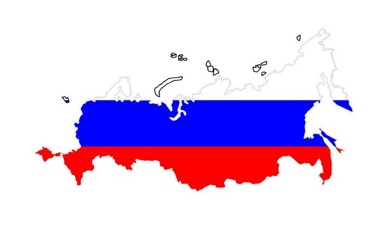 ПОЛИТИЧЕСКАЯПАНОРАМАБюллетень подготовлен по материалам: общественно-политических журналов («Политический класс», «РБК», «Политический журнал», «Кто есть кто», «Россия-XXI», «Эксперт», «Трибуна», «Секрет фирмы», «Российская Федерация», «Бизнес», «Искусство управления», «Россия в глобальной политике», «Большая политика», «Карьера», «Континент», «Bisnessweek» и другие – всего более 30); электронных версий свыше 40 общероссийских газет и стран ближнего зарубежья; около 90 сайтов Интернет; а также на основе собственных источников информации.